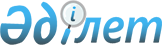 Инструкция N 41 О налогообложении недропользователей
					
			Утративший силу
			
			
		
					Утверждена Приказом Председателя Налогового Комитета Министерства финансов Республики Казахстан от 29 декабря 1997 г. N 1. Зарегистрирована в Министерстве юстиции Республики Казахстан 26.01.1998 г. за № 442. Утратила силу - приказом Министра государственных доходов РК от 9.04.2002 № 416 (извлечение из приказа см. ниже).



                          Извлечение из приказа Министра государственных доходов 




                                Республики Казахстан от 9 апреля 2002 года № 416








          В соответствии с Законом Республики Казахстан от 12 июня 2001 года 
 
 Z010210_ 
  "О введении в действие Кодекса Республики Казахстан "О налогах и 
других обязательных платежах в бюджет" (Налоговый кодекс)" приказываю:




          1. Признать утратившими силу некоторые приказы согласно приложению:




          ...Приказ Налогового комитета Министерства финансов Республики 
Казахстан от 29 декабря 1997 года N 1 "... утверждении Инструкции N 41 "О 
налогообложении недропользователей"...





     Министр



---------------------------------------------------------------------------








          В соответствии с Законом Республики Казахстан от 8 декабря 1997
года N 200-1 ЗРК  
 Z970200_ 
  "О внесении изменений и дополнений в некоторые
законодательные акты Республики Казахстан"




                                                        ПРИКАЗЫВАЮ:




          1. Внести следующие изменения и дополнения в инструкции
Налогового комитета Министерства финансов Республики Казахстан N 33
"О порядке исчисления и уплаты в бюджет подоходного налога с
юридических лиц", N 34 "О порядке исчисления и уплаты земельного
налога", N 36 "О порядке исчисления и уплаты акцизов", N 37 "О
порядке исчисления и уплаты налога на добавленную стоимость", N 38
"О порядке исчисления и уплаты налога на имущество", N 39 "О порядке
исчисления и уплаты налога на транспортные средства", N 40 "О
порядке исчисления и уплаты подоходного налога с физических лиц", N
43 "Об административных положениях по налогам и другим обязательным
платежам в бюджет".




          2. Утвердить Инструкцию N 35 "О порядке уплаты сбора за
регистрацию эмиссии ценных бумаг" и N 41 "О налогообложении
недропользователей".




          3. Признать утратившим силу приказ Министерства финансов
Республики Казахстан от 27 июня 1995 года "Об утверждении Инструкции
N 35 "О порядке уплаты налога на операции с ценными бумагами".




          4. Направить указанные изменения и дополнения к вышеназванным
инструкциям в Министерство юстиции Республики Казахстан на
государственную регистрации.








          Председатель








                                                    Инструкция N 41




                                  О налогообложении недропользователей 
<*>
 




          Сноска. 




          В тексте Инструкции ссылка на "Указ Президента Республики Казахстан, 
имеющий силу Закона,  
 Z952235_ 
  "О налогах и других обязательных платежах в 
бюджет" от 24 апреля 1995 года N 2235" заменена ссылкой на 
"Закон Республики Казахстан "О налогах и других обязательных платежах в 
бюджет" от 24 апреля 1995 года N 2235" согласно приказу МГД РК от 22 
декабря 1999 года N 1571  
 V991055_ 
 . 








                                          Раздел I. Общие положения








                                        Глава 1. Регулируемые вопросы








          1. Настоящая Инструкция "О налогообложении Недропользователей" 
разработана на основании Закона Республики Казахстан,  
 Z952235_ 
  "О налогах 
и других обязательных платежах в бюджет" от 24 апреля 1995 года N 2235, с 
учетом изменений и дополнений, внесенных по состоянию на 01 января 
2000 года и нормативных актов, принятых во исполнение его положений. 
<*>
 




          Сноска. Пункт 1 - с изменениями, внесенными приказом МГД РК от 22 
декабря 1999 года N 1571  
 V991055_ 
 . 




          2. Положения настоящей Инструкции регулируют следующие вопросы
налогообложения Недропользователей:




          1) общие положения по налогообложению Недропользователей;




          2) порядок исчисления и уплаты Специальных платежей и налогов
недропользователей по действующим Контрактам на недропользование;




          3) порядок исчисления и уплаты Доли Республики Казахстан по
разделу продукции, уплачиваемой Недропользователями в соответствии с
условиями Контрактов о разделе продукции ("Доля Республики Казахстан
по разделу продукции");




          4) порядок исчисления и уплаты суммы возмещения Исторических
затрат;




          5) порядок исчисления и уплаты платежей, уплачиваемых
Недропользователями до момента заключения Контрактов на
недропользование;




          6) порядок осуществления контроля органами налоговой службы за
соблюдением Недропользователями Налогового законодательства и условий
Контрактов на недропользование.




          3. При применении положений Настоящей Инструкции необходимо 
учитывать, что условия налогообложения, определенные в Контрактах на 
недропользование, заключенных между Правительством Республики Казахстан 
или Компетентным органом и отечественными или иностранными 
Недропользователями до 1 января 1996 года, а также в Контрактах на 
недропользование, заключенных после указанной даты и прошедших 
обязательную Налоговую экспертизу, сохраняются на срок их действия, с 
учетом положений пункта 24 Настоящей Инструкции. К данным Контрактам на 
недропользование применяются положения законодательства Республики 
Казахстан, действующего на момент их заключения.
<*>



          Сноска. Пункт 3 - в новой редакции согласно приказу Налогового 
комитета Минфина РК от 10.7.98г. N 62  
 V980551_ 
  .








                                                  Глава 2. Определения








          4. Термины "Активы", "Бонус", "Внутренняя норма прибыли", "Добыча", 
"Дивиденды", "Доход из казахстанского источника", "Исторические затраты", 
"Коммерческое обнаружение", "Компетентный орган", "Контракт на 
недропользование" ("Контракт"), "Контрактная территория", "Лицензия", 
"Месторождение", "Налоговая экспертиза", "Налоговое законодательство", 
"Налоговый год", "Налоговый режим", "Недра", "Недропользователь", 
"Операции по недропользованию", "Основные средства", "Общераспространенные 
полезные ископаемые", "Полезное ископаемое", "Разведка", "Роялти", 
"Сверхприбыль недропользователя", "Совокупный годовой доход", "Техногенные 
минеральные образования" и "Чистый доход", используемые в настоящей 
Инструкции, применяются в значениях, определенных в Законе Республики 
Казахстан "О налогах и других обязательных платежах в бюджет" от 24 апреля 
1995 года N 2235 и Указе Президента Республики Казахстан, имеющего силу 
Закона  
 U962828_ 
  "О недрах и недропользовании" от 27 января 1996 года 
N 2828.




          4-1. К геологоразведочным работам (геологическое изучение, разведка 
и подготовительные работы к добыче природных ресурсов) относятся:




          проведение мониторинга состояния недр, сейсмопрогнозирование;




          геологические, географические, гидрогеологические, 
инженерно-геологические, геоэкологические съемки;




          изучение геологического строения территории Республики в целом с 
определением перспектив на полезные ископаемые;




          морские геолого-физические, научные и тематические исследования;




          научно-геологические исследования;




          создание государственных геологических карт, являющихся 
информационной основой недропользования;




          разведка месторождений полезных ископаемых и их оценка;   




          транспортировка имущества, необходимого для проведения 
геологоразведочных работ;




          лабораторные, топографо-геодезические, картосоставительские, буровые, 
горнопроходческие и другие работы, относящиеся к геологоразведочным 
работам;




          работы, связанные с подготовкой месторождения к добыче полезных 
ископаемых, кроме работ, связанных с извлечением полезных ископаемых из 
недр на поверхность. 
<*>



          Сноска. Глава 2 дополнена новым пунктом 4-1 согласно приказу МГД РК 
от 22 декабря 1999 года N 1571  
 V991055_ 
 .




          5. В тексте настоящей Инструкции, термин "Контракт на
недропользование" или "Контракт" применяется исключительно в 
отношении Контрактов на недропользование, заключенных и прошедших
государственную регистрацию в порядке, установленном 
законодательством Республики Казахстан.








                        Раздел II. Общие положения по налогообложению




                                                    Недропользователей








              Глава 3. Установление Налогового режима в Контрактах на




                                                      недропользование








          6. Требования по уплате налогов и других обязательных платежей
(Налоговый режим), устанавливаемые для Недропользователей,
определяются в Контрактах на недропользование, заключаемых в порядке,
установленном законодательством.*




          Примечание. Порядок заключения Контрактов на недропользование
установлен Указом Президента Республики Казахстан, имеющим силу 
Закона, "О недрах и недропользовании" от 27 января 1996 года N 2828 и
постановлением Правительства Республики Казахстан от 6 сентября 1996
года N 1092  
 P961092_ 
  "Об утверждении Положения о порядке заключения 
Контрактов на проведение операций по недропользованию в Республики 
Казахстан".




          7. Для определения Налогового режима, в том числе для
установления Специальных платежей и налогов недропользователей, все
заключаемые Контракты на недропользование до момента их заключения
должны проходить обязательную Налоговую экспертизу в порядке,
определенном Правительством Республики Казахстан.* Данное положение
также распространяется на изменения и дополнения, вносимые в ранее
заключенные Контракты и связанные с вопросами уплаты налогов и
платежей.




          Примечание. Порядок проведения налоговой экспертизы установлен
постановлением Правительства Республики Казахстан от 20 июня 1997 г.
N 999  
 P970999_ 
  "Об утверждения порядка проведения налоговой 
экспертизы".




          8. Запрещается включение вопросов, относящихся к уплате налогов 
и платежей, в лицензии и другие акты, связанные с осуществлением
Операции по недропользованию, в том числе в договора по приватизации 
и управлению объектами государственной собственности, за исключением
Контрактов на недропользование.




          9. Установленный Контрактом Налоговый режим применяется к
Недропользователю с даты вступления Контракта в силу, если иное не
предусмотрено условиями Контракта.




          10. До момента вступления Контракта в силу Недропользователи
производят исчисление налогов и платежей в соответствии с
законодательством Республики Казахстан, действующим на момент
возникновения обязательств. 
<*>



          Сноска. Пункт 10 - с изменениями, внесенными приказом МГД РК от 22 
декабря 1999 года N 1571  
 V991055_ 
 .




          11. Налоговый режим, устанавливаемый Контрактом, должен 
соответствовать законодательству Республики Казахстан, регулирующему 
уплату налогов и других обязательных платежей, действующему на дату 
заключения Контракта. 
<*>



          Сноска. Пункт 11 - с изменениями и дополнениями, внесенными приказом 
Налогового комитета Минфина РК от 10.7.98г. N 62.




          11-1. В случае заключения нового Контракта на недропользование с тем 
же Недропользователем или его правопреемником, во исполнение ранее 
заключенного Контракта, применяется Налоговый режим ранее заключенного 
Контракта, только в пределах предусмотренного частичного или полного 
переноса Налогового режима в будущий Контракт на недропользование на том 
же участке Недр. 
<*>



          Сноска. Глава 3 дополнена новым пунктом 11-1 согласно приказу МГД РК 
от 22 декабря 1999 года N 1571  
 V991055_ 
 .




          12. Положения Контрактов, относящиеся к уплате налогов и других 
обязательных платежей, противоречащие положениям пункта 11 Настоящей 
Инструкции, считаются недействительными и подлежат пересмотру в порядке, 
установленном законодательством Республики Казахстан и положениями 
Контрактов в целях приведения условий контракта в части налогообложения в 
соответствие с налоговым законодательством Республики Казахстан, 
действовавшим на дату заключения контракта. 
<*>



          Сноска. Пункт 12 - с изменениями и дополнениями, внесенными приказом 
Налогового комитета Минфина РК от 10.7.98г. N 62; приказом МГД РК от 22 
декабря 1999 года N 1571  
 V991055_ 
 . 








                      Глава 4. Модели налогового режима Контрактов на




                                                      недропользование








          13. Налогообложение Недропользователей, исходя из основных видов
Контрактов на недропользование, разделяется на две модели.




          14. Первая модель Налогового режима применяется во всех видах
Контрактов, за исключением Контрактов вида "О разделе продукции", для
которых устанавливается вторая модель Налогового режима.




          15. Первая модель предусматривает уплату Недропользователями всех 
видов налогов и других обязательных платежей, установленных 
законодательными актами Республики Казахстан. Данная модель 
предусматривает распространение общего Налогового режима, применяемого для 
налогоплательщиков в соответствии с Налоговым законодательством Республики 
Казахстан, состоящим из Закона Республики Казахстан "О налогах и других 
обязательных платежах в бюджет" от 24 апреля 1995 года N 2235, изменений и 
дополнений к нему на дату заключения Контракта, других законов и Указов 
Президента Республики Казахстан, решений, постановлений и других 
подзаконных актов министерств и ведомств Республики Казахстан, 
регулирующих уплату налогов и платежей в бюджет Республики Казахстан.




          16. Вторая модель предусматривает уплату (передачу)
Недропользователями Доли Республики Казахстан по разделу продукции, а
также уплату следующих видов налогов и других обязательных платежей:




          1) подоходного налога с юридических лиц, в том числе, 
подоходного налога, удерживаемого у источника выплаты;




          2) налога на Чистый доход постоянного учреждения иностранного
юридического лица;




          3) налога на добавленную стоимость;




          4) бонусов;




          5) роялти;




          5-1) социального налога;




          6) сбора за государственную регистрацию юридических лиц;




          7) сборов за право занятия отдельными видами деятельности;




          9) других обязательных платежей, установленных законодательными




актами Республики Казахстан и не предусмотренных статьей 3 Закона 
Республики Казахстан "О налогах и других обязательных платежах в бюджет" 
от 24 апреля 1995 года N 2235. 
<*>

     Сноска. Пункт 16 - с изменениями и дополнениями, внесенными 
приказом МГД РК от 22 декабря 1999 года N 1571  
 V991055_ 
 .
         Раздел III. Особенности исчисления и уплаты налогов
       и платежей, предусмотренных Налоговым законодательством
                       для Недропользователей
    Глава 5. Общие особенности налогообложения Недропользователей
     17. Недропользователи самостоятельно производят исчисление и
уплату налогов и платежей, предусмотренных в первой или второй модели
Налогового режима.
     18. Недропользователи, в соответствии с законодательством
Республики Казахстан и условиями Контрактов на недропользование,
уплачивают Специальные платежи и налоги недропользователей, которые
включают в себя:
     1) Бонусы:
        а) подписной;
        б) коммерческого обнаружения;
        в) добычи - для контрактов, заключенных до 01.07.98 г.
     2) Роялти.
     3) Налог на сверхприбыль.
     4) Долю Республики Казахстан по разделу продукции.





          5) другие платежи за пользование Недрами, установленные в 
соответствии с законодательством Республики Казахстан и условиями 
заключенных Контрактов, в том числе возмещение в бюджет сумм Исторических 
затрат. 
<*>



          Сноска. Пункт 18 - с изменениями и дополнениями, внесенными приказом 
Налогового комитета Минфина РК от 10.7.98г. N 62; приказом МГД РК от 22 
декабря 1999 года N 1571  
 V991055_ 
 .




          19. Специальные платежи и налоги недропользователей 
выплачиваются в денежной форме, за исключением установления 
выплаты в натуральной форме Роялти и Доли Республики Казахстан 
по разделу продукции в порядке, определенном Правительством 
Республики Казахстан.*




          Примечание. Пункт 4) статьи 1 Указа "О недрах и 
недропользовании" от 27 января 1996 года N 2828. Пункт 11) статьи 1 - 
порядок установления выплаты Роялти и Доли Республики Казахстан в 
Контрактах о разделе продукции в натуральной форме определен 
постановлением Правительства Республики Казахстан от 12 сентября 1997 
года N 1329  
 P971329_ 
 .




          20. Специальные платежи и налоги недропользователей исчисляются 
и уплачиваются в национальной валюте, за исключением случаев, когда
условиями Контрактов предусмотрено их исчисление и уплата в
иностранной валюте.




          21. Недропользователь, в состав которого входят организации и
физические лица, осуществляющие деятельность по одному Контракту, в
целях налогообложения считается единым налогоплательщиком и обязан
выплачивать налоги и платежи, установленные в Контракте.




          Пример. Компания "ОНЭНП Актобе ЛТД" заключила Контракт на Добычу
углеводородов в Актюбинской области. Компания "ОНЭНП Актобе ЛТД"
создана для осуществления указанного Контракта в форме консорциума
пятью юридическими лицами "А.Х. ЛТД", "А.Я. ЛТД", "В.Т. ЛТД", "Р.У.
ЛТД" и "А.Е.А. ЛТД".




          Единым налогоплательщиком по налогам и платежам, выплачиваемым
на основании заключенного Контракта (в том числе по Бонусам, Роялти,
налогу на сверхприбыль, подоходному налогу с юридических лиц, налогу
на имущество, налогу на добавленную стоимость, отчислениям в дорожный
фонд и другим), является Консорциум, который становится на налоговый
учет в налоговый орган по данным налогам и платежам.




          Для обеспечения данного положения участники Консорциума компании
"А.Х. ЛТД", "А.Я. ЛТД", "В.Т. ЛТД", "Р.У. ЛТД" и "А.Е.А. ЛТД"
определяют оператора консорциума (компания из числа участников
консорциума либо другая компания) или другой рабочий орган, которому
поручается от лица участников консорциума вести единый (общий)
бухгалтерский и налоговый учет по деятельности консорциума. Оператор
либо рабочий орган, от имени консорциума, несет ответственность перед
государством (органом налоговой службы) за соблюдением Налогового
законодательства и условий Контракта на недропользование, в том числе
за полноту и своевременность уплаты налогов и платежей.




          При возникновении необходимости получения отдельным участником
документов от налоговой службы о выплаченных им суммах налогов и
платежей, оператор либо рабочий орган самостоятельно производит
распределение сумм объектов налогообложения и определяет долю
каждого участника в общей сумме налогов и платежей, выплаченных
консорциумом и подает справку о таких суммах в налоговый орган. При
необходимости, на основании данной справки, орган Налоговой службы
выдает участникам консорциума документальное подтверждение о
выплаченной каждым из них сумме налога.




          22. Налоговая граница.




          1) Недропользователи не могут объединять доходы и вычеты по Контракту 
на недропользование для целей исчисления налогов и платежей с доходами и 
вычетами по деятельности, выходящей за рамки данного Контракта на 
недропользование. 
<*>



          Сноска. Подпункт 1) - с изменениями и дополнениями, внесенными 
приказом Налогового комитета Минфина РК от 10.7.98г. N 62.




          2) Данное положение не распространяется на Контракты по Добыче
Общераспространенных полезных ископаемых, при условии, что эти
Контракты не предусматривают Добычу других видов Полезных ископаемых.




          23. Налоговый режим по операциям, не относящимся к осуществлению
Недропользования.




          В случае осушествления Недропользователем деятельности, не
предусмотренной Контрактом, он обязан выплачивать по такой
деятельности налоги и платежи, установленные законодательством
Республики Казахстан на момент возникновения обязательств по их
уплате. Для обеспечения точности в исчислении налогов и платежей
Недропользователь обязан вести по данной деятельности раздельный
налоговый учет.




          Пример: Совместное предприятие "К.S.S. Ltd" осуществляет свою
деятельность на территории Республики Казахстан в соответствии с
Контрактом на Разведку и Добычу углеводородов. Кроме того, это
предприятие открыло завод по производству минеральной воды.




          В данном случае деятельность по производству минеральной воды
не предусмотрена в Контракте на Разведку и Добычу углеводородов и
поэтому это предприятие обязано вести по данной деятельности 
отдельный налоговый учет и выплачивать по ней налоги и платежи, 
установленные законодательством Республики Казахстан на момент 
осуществления такой деятельности.




          24. Стабильность налогового режима.




          1) Налоговый режим, установленный Контрактом на 
недропользование, заключенным в установленном порядке и прошедшим 
обязательную Налоговую экспертизу, действует неизменно до окончания 
срока действия данного Контракта, за исключением случаев, 
предусмотренных в подпункте 2) данного пункта.




          2) Изменения в Налоговый режим, установленный Контрактом, могут 
вноситься исключительно по соглашению сторон Контракта. В том числе, 
изменения в Налоговый режим Контракта должны вноситься в случае внесения 
изменений в законодательство или в положения международных договоров после 
даты подписания Контракта, которые приводят к невозможности дальнейшего 
соблюдения первоначальных условий Контракта или приводят к существенному 
изменению его общих экономических условий.




          Внесение таких изменений не должно изменять соотношения экономических 
интересов Республики Казахстан и Недропользователя по Контракту,
сложившихся по состоянию на дату вступления Контракта в силу.




          Пример 1. Иностранная корпорация заключила Контракт на Добычу
углеводородов в Атырауской области 1 декабря 1994 года сроком на 25
календарных лет. Проект Добычи осуществляется на основе создания
совместного предприятия. В соответствии с Налоговым законодательством
Корпорация должна уплачивать налог на дивиденды в размере 15% по
прибыли, распределяемой совместным предприятием участникам. С 1 
января 1996 года вступает в силу Соглашение между Правительствами 
двух государств об устранении двойного налогообложения, в 
соответствии с которым ставка налога на дивиденды устанавливается в 
размере 5%.




          Таким образом, с 1 января 1996 года законодательство разрешает
совместному предприятию удерживать налог на дивиденды по прибыли,
распределяемой Корпорации, в размере 5%. Однако, в таком случае
Республика Казахстан имеет право на денежную компенсацию потерь
казахстанской стороны в результате снижения налога на дивиденды и
такое право может быть реализовано путем повышения размеров (ставок)
других платежей или налогов (как правило Роялти), не подпадающих под
действие вышеуказанного соглашения.




          Пример 2. Компания "Мунай" заключила Контракт на 
недропользование в 1996 году. В соответствии с законодательством 1996 
г. Подписной бонус, уплачиваемый компанией, не относился на вычеты 
при исчислении подоходного налога с юридических лиц, а ставка налога 
на имущество составляла 0,5% от суммы объекта обложения. В 
соответствии с изменениями и дополнениями, внесенными в Налоговое 
законодательство с 1 января 1997 г., Подписной бонус включается в 
сумму вычетов, ставка налога на имущество составляет 1 % от объекта 
обложения. При отсутствии принятия решения, в соответствии с пунктом 
24 настоящей Инструкции, компания "Мунай" обязана соблюдать условия
налогообложения, соответствующие законодательству 1996 г., без учета
изменений законодательства, внесенных после даты вступления Контракта 
в силу. 
<*>



          Сноска. Пункт 24 - с изменениями и дополнениями, внесенными приказом 
Налогового комитета Минфина РК от 10.7.98г. N 62.




          25. Налогообложение переуступки прав.




          Доходы, получаемые от переуступки прав, предоставляемых Контрактом, 
подлежат налогообложению в порядке, установленном Законом Республики 
Казахстан от 24 апреля 1995 г. N 2235 "О налогах и других обязательных 
платежах в бюджет".




          Пример. Компания "М.S.М. Лтд. " заключила Контракт с Правительством 
Республики Казахстан на добычу углеводородов в Атырауской области. В ходе 
проведения переговоров Компанией было затрачено 100 млн. тенге на 
приобретение лицензии, оплату консультантов, приобретение геологической 
информации, командировочные расходы и т.д. Не приступив к добыче 
углеводородов, она произвола переуступку прав по данному Контракту 
Компании "R.S.К. end GYL Лтд." за 200 млн. тенге, получив таким образом 
доход в сумме 100 млн. тенге. Полученный доход должен быть обложен 
налогами и платежами, действующими на момент переуступки прав, для которых 
такой доход является объектом налогообложения. При этом, следует 
учитывать, что исчисление и уплата подоходного налога с юридических лиц, в 
том числе подоходного налога с юридических лиц, удерживаемого у источника 
выплаты, в отношении операций по переуступке прав, производится в порядке, 
установленном Налоговым законодательством Республики Казахстан, 
действующим на дату переуступки, а также то, что операции по переуступке 
прав, предоставленных Контрактом на недропользование, освобождаются от 
налога на добавленную стоимость. 
<*>



          Сноска. Пункт 25 - с изменениями и дополнениями, внесенными приказом 
Налогового комитета Минфина РК от 10.7.98г. N 62.








                  Глава 6. Особенности порядка исчисления подоходного




                                              налога с юридических лиц








          26. Недропользователь, осуществляющий деятельность на основании 
Контракта на недропользование (добычу полезных ископаемых, в том числе 
общераспространенных полезных ископаемых и подземных вод), при определении 
суммы облагаемого дохода, кроме вычетов, предусмотренных для всех 
налогоплательщиков, имеет право на вычет в соответствии с 
налоговым законодательством Республики Казахстан, следующих видов расходов:




          1) сумм Бонусов и Роялти;




          2) сумм отчислений в фонд ликвидации последствий разработки
месторождения (резервный фонд), связанных с завершением операций по
Недропользованию на Контрактной территории (Размер и порядок
отчислений в фонд ликвидации последствий разработки месторождений
устанавливается Контрактом на недропользование на весь срок 
разработки месторождения в ходе проведения Налоговой экспертизы 
Контрактов по согласованию с Компетентным органом, исходя из 
проектных сумм затрат на ликвидацию последствий разработки 
месторождения). В случае, если фактические затраты по ликвидации 
последствий разработки месторождений ниже произведенных отчислений в 
указанный фонд, положительная разница подлежит включению в 
налогооблагаемый доход Недропользователя;




          3) расходы, фактически понесенные Недропользователем на обучение
казахстанских кадров и развитие социальной сферы регионов в пределах
сумм, установленных Контрактами на недропользование;




          4) фактически выплаченные в бюджет суммы возмещения Исторических
затрат, произведенных государством на Контрактной территории. 
<*>



          Сноска. Пункт 26 - с изменениями и дополнениями, внесенными 
приказом Налогового комитета Минфина РК от 10.7.98г. N 62; приказом МГД РК 
от 22 декабря 1999 года N 1571  
 V991055_ 
 .




          27. При исчислении облагаемого дохода убытки, образующиеся в
связи с деятельностью, осуществляемой по Контрактам на
недропользование, переносятся Недропользователем на срок до семи лет
включительно. При этом, по Контрактам, заключенным на Разведку и
Добычу, перенос убытков, образовавшихся в связи с затратами на
Разведку и обустройство месторождения, начинается с года, в котором
начата Добыча Полезных ископаемых.




          Пример. Компания "Тулпар" заключила Контракт на разведку и 
Добычу углеводородов. В ходе деятельности по данному Контракту 
компания проводила работы по Разведке в течение 4-х лет, обнаружила 
на 5-й год месторождение нефти, имеющее коммерческий интерес, и 
приступила в данном году к разработке данного месторождения и добыче 
нефти.




          В данном случае, все затраты, понесенные компанией на
геологическое изучение, Разведку и подготовительные работы к Добыче
Полезных ископаемых, выплату Подписного бонуса и Бонуса
коммерческого обнаружения должны капитализироваться в течение всех
лет, предшествующих году, в котором начата Добыча и только в этом 
году начинают относиться на вычеты. Образующаяся сумма убытков,
оnределяемая в соответствии с Налоговым законодательством, начинает
переноситься начиная с года, в котором начата добыча нефти - с 5 года
и убытки каждого года могут переноситься на срок до семи последующих
лет.




          28. Помимо норм, регулирующих порядок начисления амортизационных 
отчислений, для определения вычетов по Основным средствам, для 
Недропользователей, осуществляющих деятельность на основании Контрактов на 
недропользование, применяются следующие положения:




          1) по контрактам, заключенным с 1 июля 1998 года, расходы, 
произведенные Недропользователями на Геологическое изучение, Разведку и 
подготовительные работы к Добыче Полезных ископаемых, включая расходы по 
оценке, обустройству, общие административные расходы и расходы, связанные 
с выплатой Подписного бонуса и Бонуса коммерческого обнаружения, подлежат 
вычету из Совокупного годового дохода в виде амортизационных отчислений и 
образуют отдельную группу. Амортизационные отчисления по данной группе 
производятся с момента начала Добычи Полезных ископаемых по нормам, 
определяемым по усмотрению Недропользователя, но не выше предельной нормы 
амортизации Основных средств группы 2 (25 процентов).




          Пример. Компания "Мунай" заключила Контракт на Разведку и Добычу 
углеводородов в Актюбинской области 3 июля 1998 года.




          В ходе деятельности по данному Контракту компания проводила работы по 
Разведке в течение 4-х лет, обнаружила на 5-й год месторождение нефти, 
имеющее коммерческий интерес, и приступила в данном году к разработке 
данного месторождения и Добыче нефти.




          В данном случае, все затраты, понесенные компанией на Геологическое 
изучение, Разведку и подготовительные работы к Добыче Полезных ископаемых, 
выплату Подписного бонуса и Бонуса коммерческого обнаружения и другие 
затраты, понесенные во исполнения Контракта, должны капитализироваться в 
течение всех лет, предшествующих году, в котором начата Добыча и образуют 
отдельную группу для начисления амортизации.




          2) По контрактам, заключенным в период с 1 января 1997 года по 1 июля 
1998 года расходы, произведенные Недропользователями до даты начала Добычи 
на Геологическое изучение, Разведку и подготовительные работы к Добыче 
Полезных ископаемых, включая расходы по оценке, обустройству, общие 
административные расходы и расходы, связанные с выплатой Подписного Бонуса 
и Бонуса коммерческого обнаружения, подлежат вычету из Совокупного 
годового дохода в виде амортизационных отчислений и образуют отдельную 
группу. Амортизационные отчисления по данной группе производятся с года, в 
котором начата Добыча Полезных ископаемых в течение первых пяти лет по 
предельной норме амортизации Основных средств группы 1, а остальная часть 
стоимости - по истечении пяти лет вычитается в любой момент последующего 
амортизационного периода по нормам, определяемым по усмотрению 
Недропользователя.             




          Пример. Компания "Тулпар" заключила Контракт на Разведку и Добычу 
углеводородов в Кызылординской области 20 марта 1998 года.




          В ходе деятельности по данному Контракту компания проводила работы по 
Разведке в течение 4-х лет, обнаружила на 5-й год месторождение нефти, 
имеющее коммерческий интерес, и приступила в данном году к разработке 
данного месторождения и Добыче нефти.




          В данном случае, все затраты, понесенные компанией на геологическое 
изучение, Разведку и подготовительные работы к Добыче Полезных ископаемых, 
выплату Подписного Бонуса и Бонуса коммерческого обнаружения и другие 
затраты, понесенные во исполнение Контракта, должны капитализироваться в 




течение всех лет, предшествующих году, в котором начата Добыча и образуют 
отдельную группу для начисления амортизации.
     Сумма всех затрат Компании за 4 года составила 500 млн.тенге.
     Амортизационные отчисления по данной группе могут начисляться 
компанией по предельной ставке 30 процентов в течение первых пяти лет, 
начиная с 5 года действия Контракта, в том числе:
     за 5 год         150 млн.тенге;
     за 6 год         105 млн.тенге;
     за 7 год          73,5 млн.тенге;
     за 8 год          51,45 млн.тенге;
     за 9 год          36,015 млн.тенге





          Всего за 5 лет максимальная сумма амортизационных отчислений по 
данным затратам может составить 415,97 млн.тенге. Остаточная стоимость по 
группе (84,035 млн.тенге) относится Компанией на вычеты путем начисления 
амортизации по ставке от 0% до 100%, выбираемой по усмотрению Компании, в 
любой год, начиная с 10-го года осуществления Контракта в случае, если 
такие расходы произведены после даты коммерческого обнаружения.




          3) По контрактам, заключенным до 1 января 1997 года, расходы на 
Геологическое изучение, подготовительные работы к Добыче Полезных 
ископаемых подлежат вычету из Совокупного годового дохода в порядке, 
установленном законодательством Республики Казахстан на дату заключения 
Контракта и положениями Контрактов на недропользование.
<*>



          Сноска. Пункт 28 - в новой редакции согласно приказу Налогового 
комитета Минфина РК от 10.7.98г. N 62.




          28-1. При исчислении сумм расходов, подлежащих вычету из совокупного 
годового дохода в виде амортизационных отчислений с начала этапа добычи - 
расходов, образовавшихся за весь период деятельности недропользователя, 
связанных с проведением геологического изучения территорий (разведки) и 
работ, связанных с подготовкой месторождений к добыче полезных ископаемых, 
указанных в статье 23 Закона Республики Казахстан "О налогах и других 
обязательных платежах в бюджет" N 2235 от 24.04.95 г., - из указанных сумм 
расходов вычитаются суммы доходов, полученных недропользователем по 
деятельности, осуществляемой в рамках заключенного контракта.




          Пример




          Компания "А" заключила контракт на разведку полезного ископаемого. 
После того, как произошло коммерческое обнаружение, компания "А" заключила 
контракт на добычу полезного ископаемого.




          В ходе проведения работ по контракту на разведку компания "А" 
представила затраты на общую сумму 70,155 млн.тг, из которых:




          20 000 тыс.тг. затраты, связанные с приобретением основных средств, 
для ведения разведочных работ,




          50 000 тыс.тг. составили текущие затраты,




          100 тыс.тг. - выплата подписного бонуса,




          40 тыс.тг. - фонд оплаты труда работников,




          15 тыс.тг. - внепроизводственные и прочие расходы.




          За период деятельности по разведке Компанией был получен доход в виде 
выплат банком процентов по депозиту в сумме 5 000 тыс.тг., доход от 
реализации опытно-промышленной партии - 90 тыс.тг., 80 тыс.тг. было 
получено от сдачи в лизинг технологического оборудования и 100 тыс.тг. - 
от сдачи в аренду помещений субподрядчикам, привлеченных для проведения 
геолого-разведочных работ на контрактной территории.




          При определении сумм расходов, произведенных на геологическое 
изучение и подготовительные работы к добыче природных ресурсов и 
дальнейшей их амортизации из 70,155 млн.тг. вычитаются:




          сумма, полученная от реализации опытно-промышленных партий - 90 
тыс.тг.,




          сумма дохода, полученного от сдачи в аренду - 100 тыс.тг., 




          и, тем самым, амортизируется сумма в 69,965 млн.тг.




          При исчислении сумм амортизируемых расходов не подлежат вычету из 
общей суммы затрат 70,155 млн. тг. следующие доходы:




          - доходы, полученные в виде процентов - 5 000,0 тыс.тг., которые 
подлежат исключению из совокупного годового дохода согласно статье 13 
Закона Республики Казахстан "О налогах и других обязательных платежах в 
бюджет" от 24 апреля 1995 года N 2235;




          - доходы, полученные от сдачи технологического оборудования в 
лизинг;




          - 80,0 тыс.тг., так как они подлежат вычету из совокупного годового 
дохода согласно статье 34 вышеназванного Закона. 
<*>



          Сноска. Глава 6 дополнена новым пунктом 28-1 согласно приказу МГД РК 
от 22 декабря 1999 года N 1571  
 V991055_ 
 . 




          29. Расходы, понесенные Недропользователем в рамках 
осуществления деятельности по Контракту, подлежат вычету из 
Совокупного дохода, полученного им по этому Контракту.




          В случае, если Недропользователь осуществляет деятельность по
Контракту на Разведку или на Разведку и Добычу и на Контрактной
территории не произошло Коммерческого обнаружения и/или не
предусматривается Добыча Полезных ископаемых, то все расходы,
понесенные Недропользователем, не являются возмещаемыми затратами и 
не относятся на вычеты при определении налогооблагаемого Дохода как 
по деятельности, предусмотренной указанным Контрактом, так и при
определении налогооблагаемого Дохода по деятельности, не относящейся 
к такому Контракту.




          30. При исчислении налогооблагаемого Дохода не относятся на
вычеты суммы начисленного Налога на сверхприбыль.








                    Глава 7. Особенности порядка исчисления налога на




                                      добавленную стоимость и акцизов








          31. Недропользователи имеют следующие особенности при исчислении 
налога на добавленную стоимость:




          освобождаются от уплаты Налога на добавленную стоимость;




          геологоразведочные работы, указанные в пункте 4-1 настоящей 
инструкции, с учетом того, что:




          - перечень конкретных видов геологических работ, включая специальные, 
сопутствующие работы и затраты, их объем и стоимость должны определяться в 
проектно-сметной документации каждого геологического 
(научно-геологического) объекта, исходя из целей исследования и 
особенностей геологического объекта, научно-технических возможностей, 
геолого-методических требований к производству геологических работ, 
требований по охране недр и окружающей среды;




          - отдельные виды специальных работ (чертежно-оформительские, 
экспертиза и так далее) могут выполняться силами других специализированных 
предприятий и являются составной частью геологоразведочных работ.




          Необходимость выполнения этих работ основывается и указывается в 
проектно-сметной документации геологического объекта. При этом льгота 
применяется только к тем организациям, с которыми непосредственно 
заключены договоры на выполнение этих работ геологоразведочной 
организацией;




          переуступка прав, предоставляемая Контрактом на недропользование.
<*>



          Сноска. Пункт 31 - в новой редакции согласно приказу Налогового 
комитета Минфина РК от 10.7.98г. N 62; приказом МГД РК от 22 декабря 1999 
года N 1571  
 V991055_ 
 .




          32. Недропользователи, осуществляющие Добычу нефти до момента 
заключения Контракта на недропользование, а также Недропользователи, 
заключившие Контракт на недропользование с установлением Налогового режима 
по первой модели Налогового режима, производят уплату акциза на сырую 
нефть, включая газовый конденсат сумма которого определяется и 
выплачивается в установленном законодательством порядке с учетом 
особенностей в исчислении акциза, установленного в Контрактах на 
недропользование. 
<*>



          Сноска. Пункт 32 - с изменениями и дополнениями, внесенными приказом 
Налогового комитета Минфина РК от 10.7.98г. N 62.




          33. При передаче на промышленную переработку сырой нефти, 
добытой на территории Республики Казахстан, акциз уплачивается на 
момент ее передачи.








                                                    Раздел IV. Бонусы








                                    Глава 8. Общие положения о Бонусах








          34. Бонусы являются фиксированными платежами Недропользователей 
и выплачиваются только в денежной форме в размерах и порядке,
установленных в Контракте на недропользование.




          35. Недропользователи, исходя из индивидуальных условий заключенных 
Контрактов на недропользование, выплачивают следующие виды бонусов:
<*>



          - Подписной бонус;




          - Бонус коммерческого обнаружения;




          - Бонус добычи. 
<*>



          Сноска. Пункт 35 - с изменениями и дополнениями, внесенными приказом 
Налогового комитета Минфина РК от 10.7.98г. N 62.




          36. В соответствии с условиями Контрактов Недропользователи
уплачивают один или несколько видов Бонусов. Начиная с 1 июля 1998 года 
Бонус добычи в заключаемых Контрактах на недропользование не 
устанавливается. 
<*>



          Сноска. Пункт 36 - с изменениями и дополнениями, внесенными приказом 
Налогового комитета Минфина РК от 10.7.98г. N 62.








                                              Глава 9. Подписной бонус








          37. Подписной бонус является разовым фиксированным платежом за
право пользования Недрами и уплачивается Недропользователями при
условии заключения в установленном законодательством порядке 
Контракта на соответствующие операции.




          38. Размер и срок уплаты Подписного бонуса.




          1) Размер Подписного бонуса устанавливается в Контракте на
Недропользование в порядке, определенном Законодательством Республики
Казахстан.




          2) Декларация по Подписному бонусу представляется плательщиками
органам Налоговой службы по месту налоговой регистрации в течение 10
дней с даты заключения Контракта, но не позднее даты срока уплаты
Подписного Бонуса по форме, приведенной в приложении N 1 к настоящей
Инструкции.




          3) Срок уплаты Подписного бонуса устанавливается Контрактом или
соглашением сторон Контракта, но не позднее тридцати календарных дней
с даты заключения Контракта. 
<*>
 




          Сноска. Пункт 38 - с изменениями, внесенными приказом МГД РК от 22 
декабря 1999 года N 1571  
 V991055_ 
 . 




          39. Условия по выплате Подписного бонуса, установленные в
Контракте, подлежат выполнению Недропользователем.








                            Глава 10. Бонус коммерческого обнаружения








          40. Бонус коммерческого обнаружения является фиксированным
платежом и уплачивается Недропользователем за каждое Коммерческое
обнаружение на Контрактной территории, в том числе за обнаружение
Полезных ископаемых в ходе проведения дополнительной Разведки 
открытых Месторождений, приводящее к увеличению их первоначально 
установленных извлекаемых запасов.




          Пример. Компания "Мунай" заключила Контракт на Добычу
углеводородов по Контрактной территории (месторождению), находящейся 
в Атырауской области. Бонус коммерческого обнаружения установлен в
размере 0,05% от стоимости извлекаемых запасов. Кроме этого,
Недропользователь будет уплачивать Бонус коммерческого обнаружения за
каждое обнаружение полезных ископаемых в ходе дополнительной
Разведки открытых Месторождений.




          41. Бонус коммерческого обнаружения не выплачивается по
Контрактам на Разведку Месторождений Полезных ископаемых, не
предусматривающим последующей их Добычи.




          42. Размер и срок уплаты Бонуса коммерческого обнаружения:




          1) Бонус коммерческого обнаружения уплачивается
Недропользователем за каждое Коммерческое обнаружение на Контрактной
территории в размере, установленном в Контракте на недропользование.




          2) Декларация по Бонусу коммерческого обнаружения представляется
плательщиками органам налоговой службы по месту налоговой регистрации
в течение 20 дней с даты подтверждения Коммерческого обнаружения по
форме, приведенной в приложениях N 2 и N 3 к настоящей Инструкции.




          3) Бонус коммерческого обнаружения уплачивается не позднее
тридцати календарных дней с даты подтверждения Коммерческого
обнаружения в соответствии с установленным порядком. 
<*>
 




          Сноска. Пункт 42 - с изменениями, внесенными приказом МГД РК от 22 
декабря 1999 года N 1571  
 V991055_ 
 . 








                                              Глава 11. Бонус добычи








          43. Бонус добычи является фиксированным платежом и уплачивается
Недропользователем периодически при достижении определенных 
Контрактом объемов Добычи.




          44. Размер и срок уплаты Бонуса добычи.




          1) Бонус добычи, исходя из условий осуществления
Недропользования, и в зависимости от видов добываемых Полезных
ископаемых, исчисляется и уплачивается на основе накопленного объема
Добычи один или несколько раз в течение периода действия Контракта на
недропользование в размерах и сроки, установленные Контрактом.




          2) Декларация по Бонусу добычи представляется плательщиками
органам Налоговой службы по месту налоговой регистрации до десятого
числа месяца, следующего за месяцем в котором был достигнут каждый из
установленных уровней Добычи по форме, приведенной в приложениях N 3 
и 4 к настоящей Инструкции.




          3) Бонус добычи уплачивается не позднее двадцатого числа месяца,
следующего за месяцем, в котором был достигнут каждый из 
установленных Контрактом уровней Добычи. 
<*>
 




          Сноска. Пункт 44 - с изменениями, внесенными приказом МГД РК от 22 
декабря 1999 года N 1571  
 V991055_ 
 . 








                                                      Раздел V. Роялти








                                    Глава 12. Общие положения о Роялти








          45. Роялти являются платежом за право пользования Недрами в процессе 
Добычи Полезных ископаемых в том числе общераспространенных полезных 
ископаемых и подземных вод и переработки Техногенных минеральных 
образований. 
<*>
 




          Сноска. Пункт 45 - с изменениями, внесенными приказом МГД РК от 22 
декабря 1999 года N 1571  
 V991055_ 
 . 




          46. Плательщиками Роялти являются Недропользователи, осуществляющие 
Добычу Полезных ископаемых в том числе общераспространенных полезных 
ископаемых и подземных вод и/или переработку Техногенных минеральных 
образований. 
<*>
 




          Сноска. Пункт 46 - с изменениями, внесенными приказом МГД РК от 22 
декабря 1999 года N 1571  
 V991055_ 
 . 




          47. Роялти выплачивается Недропользователями по всем видам Полезных 
ископаемых в том числе общераспространенных полезных ископаемых и 
подземных вод в порядке и размерах, установленных в Контрактах на 
недропользование в соответствии с Законом Республики Казахстан от 24 
апреля 1995 г. N 2235 "О налогах и других обязательных платежах в бюджет". 
Порядком установления размеров Роялти, утвержденным постановлением 
Правительства Республики Казахстан от 12 сентября 1997 года N 1330 "Об 
утверждении порядка установления размеров Роялти при заключении Контрактов 
на недропользование в Республике Казахстан" и настоящей Инструкцией. 
<*>
 




          Сноска. Пункт 47 - с изменениями, внесенными приказом МГД РК от 22 
декабря 1999 года N 1571  
 V991055_ 
 . 




     47-1. Для недропользователей, реализующих продукцию разных марок и 
сортов, цена ее реализации устанавливается как средняя на объем 
выпускаемых сортов и марок.
     Пример
     Горнообогатительный комбинат добыл 280 000 тонн хромовой руды с 
содержанием окиси хрома 40% и отгрузил 100 000 тонн руды и 50 000 тонн 
хромового концентрата с содержанием окиси хрома 60%.
     На счет комбината за реализованную продукцию поступило:
     за руду - 1 600 000 тенге
     за концентрат - 1 500 000 тенге
     Первоначально рассчитываем содержание окиси хрома в руде:
     1 00 000 х 0,4 = 40 000 тонн,
     и в концентрате:
     50 000 х 0,6 = 30 000 тонн
     Затем получаем общий вес окиси хрома:
     40 000 + 30 000 = 70 000 тонн,
     и рассчитываем среднюю взвешенную цену реализации 1 тонны окиси 
хрома, которая равняется
                 1 600 000 + 1 500 000
       Ц = ----------------------------- = 44,29                        
                   70 000 тенге/тонн
     Потом определяем количество окиси хрома в добытых запасах руды:
     280 000 х 0,4 = 112 000 тонн
     Отсюда, размер Роялти составит:
       Ц х С х Зд       44,29 х 0,81 х 112 000
Р = --------------- = ------------------------------ = 40 180 тенге,
           100                    100
     где С - ставка роялти. 
<*>

     Сноска. Глава 12 дополнена новым пунктом 47-1 согласно приказу МГД РК 
от 22 декабря 1999 года N 1571  
 V991055_ 
 .     
     48. Форма выплаты Роялти.





          1) Выплата Роялти в Контрактах на недропользование
устанавливается в денежной форме, за исключением случаев,
предусмотренных подпунктом 2) настоящего пункта.




          2) В ходе осуществления деятельности по Контрактам денежная 
форма выплаты Роялти может быть заменена на натуральную форму выплаты 
в порядке, определенном пунктами 74 - 83 настоящей Инструкции.








                            Глава 13. Общие условия исчисления Роялти








          49. Роялти исчисляются Недропользователями по ставкам,
установленным в Контрактах на недропользование, в зависимости от 
видов Полезных ископаемых:




          1) по Общераспространенным полезным ископаемым и подземным водам
по фиксированным ставкам, указанным в пункте 51 настоящей Инструкции;




          2) по всем остальным Полезным ископаемым по ставкам,
установленным индивидуально в каждом Контракте.




          50. Роялти по Общераспространенным полезным ископаемым и
подземным водам исчисляются всеми Недропользователями, в том числе
осуществляющими деятельность по Контрактам на Добычу других видов
Полезных ископаемых.




          ПРИМЕР. Компания "ОНЭНП Актобе ЛТД" осуществляет Добычу
углеводородов в Актюбинской области по нефтегазовому Месторождению,
по которому является рентабельным как Добыча нефти, так и Добыча
газа. В данном случае ставка Роялти исчисляется отдельно для нефти и
газа. Кроме того, при Добыче Компанией "ОНЭНП Актобе ЛТД" на
Контрактной территории Общераспространенных Полезных ископаемых, по
которым исчисляются фиксированные ставки Роялти, компания обязана
выплачивать такие Роялти в установленном законодательством порядке,
как в случае реализации данных Полезных ископаемых, так и в случае
использования их для собственных нужд.








              Глава 14. Ставки Роялти по Общераспространенным полезным




                                        ископаемым и Подземным водам.








          51. Роялти по Общераспространенным полезным ископаемым и
Подземным водам, добываемым в коммерческих целях, а также безвозмездно 
переданным или используемым для собственных нужд, исчисляются по
следующим фиксированным ставкам:*




     Примечание. Постановление Правительства Республики Казахстан от 
12 сентября 1997 года N 1330 "Об утверждении Порядка установления 
ставок роялти при заключении контрактов на недропользование в 
Республике Казахстан. Порядка определения внутренней нормы прибыли 
для исчисления налога на сверхприбыль и Порядка исчисления бонуса 
коммерческого обнаружения и бонуса добычи при заключении контрактов 
на недропользование в Республике Казахстан.
---------------------------------------------------------------------
 N |   Наименование Полезного ископаемого         |Ставка Роялти, в%
п/п|                                              |
---------------------------------------------------------------------
1  |                       2                      |         3
---------------------------------------------------------------------
1   Нерудное сырье для металлургии                         1
2   Формовочные пески, глиноземсодержащие породы           1
    (полевой шпат, пегматит), известняки, доломиты,
    известняково-доломитовые породы
3   Известняки для пищевой промышленности                  1
4   Прочее нерудное сырье                                  3,5
5   Огнеупорные глины, каолин, вермикулит                  3,5
6   Соль поваренная                                        3,5
7   Местные строительные материалы                         4,5
8   Вулканические пористые породы, вулканические           4,5
    водосодержащие стекла и стекловидные породы
    (перлит, обсидиан), галька и гравий,
    гравийно-песчаная смесь, гипс, гипсовый камень,
    ангидрит, гажа, глина и глинистые породы
    (тугоплавкие и легкоплавкие глины, суглинки,
    аргиллиты, алевролиты, глинистые сланцы), мел,
    мергель, мергельно-меловые породы, кремнистые
    породы (трепел, опоки, диатомит),
    кварцево-полевошпатные породы, камень бутовый,
    осадочные, изверженные и метаморфические породы
    (гранит, базальт, диабаз, мрамор), песок
    (строительный, кварцевый,
    кварцево-полевошпатный), кроме формовочного,
    песчаник, природные пигменты, ракушечник
9   Подземные воды                                         10
------------------------------------------------------------------- 
<*>
 
     Сноска. Пункт 51 - с изменениями, внесенными приказом МГД РК от 22 
декабря 1999 года N 1571  
 V991055_ 
 . 









                                    Глава 15. Объект обложения Роялти








          52. Объектом обложения роялти является объем добытых полезных 
ископаемых (в т.ч. общераспространенных и подземных вод), независимо от 
того, предназначены они для продажи, безвозмездной передачи или 
использования для собственных нужд, исчисленный в стоимостном выражении, 
исходя из средней цены реализации первого товарного продукта, с учетом 
положений пунктов 55 и 60. Стоимость объекта обложения Роялти
определяется в соответствии с главой 16 настоящей Инструкции. 
<*>
 




          Сноска. Пункт 52 - с изменениями, внесенными приказом МГД РК от 22 
декабря 1999 года N 1571  
 V991055_ 
 . 








            Глава 16. Порядок определения стоимости объекта обложения




                                  Роялти по видам Полезных ископаемых








          53. Стоимость объекта обложения Роялти по видам Полезных ископаемых в 




том числе общераспространенных полезных ископаемых и подземных вод 
определяется исходя из средней цены реализации за отчетный период первого 
товарного продукта, полученного из добытых Полезных ископаемых, с учетом 
положений пункта 60 настоящей главы. 
<*>

     Сноска. Пункт 53 - с изменениями и дополнениями, внесенными 
приказом МГД РК от 22 декабря 1999 года N 1571  
 V991055_ 
 . 
     54. Первой товарной продукцией может быть:
     1) собственно Полезные ископаемые, прошедшие первичную 
обработку:
     а) нефть, природный газ и газовый конденсат;
     б) уголь и горючие сланцы;
     в) товарные руды;
     г) подземные воды, в том числе прошедшие первичную обработку;
     д) слюда, асбест, сырье для производства строительных 
материалов;
     е) нерудное сырье для металлургии;
     ж) другие Полезные ископаемые, в том числе прошедшие первичную
обработку;
     2) драгоценные металлы - химически чистый металл в песке, руде,
или самородках;
     3) концентраты черных, цветных, редких и радиоактивных металлов,
горно-химического сырья;
     4) драгоценные камни, камнесамоцветное и пьезооптическое сырье -
по выходу кондиционного продукта;
     5) по другим Полезным ископаемым - минеральное сырье, прошедшее
первичную обработку.
<*>

     Сноска. Пункт 54 - с изменениями и дополнениями, внесенными приказом 
Налогового комитета Минфина РК от 10.7.98г. N 62.





          55. За среднюю цену реализации единицы первого товарного продукта по 
золоту, серебру и платине за отчетный период принимается фактически 
сложившаяся средневзвешенная цена реализации единицы этих металлов на 
Лондонской бирже металлов за отчетный период.




          Пример




          Предприятием, приступившим к отработке месторождения, было добыто за 
отчетный период 1 000 тыс.тн. медной руды со средним содержанием золота в 
ней 2 г/тн. За данный период предприятием было реализовано 1500 кг. 
аффинированного золота по цене 4 $/гр. Средняя же цена реализации на 
Лондонской бирже металлов на золото составила 9 $/гр.




          Объекта обложения роялти рассчитывается следующим образом:




          2 000кг х 9 = 18 000 $. 
<*>



          Сноска. Пункт 55 - в новой редакции согласно приказу МГД РК от 22 
декабря 1999 года N 1571  
 V991055_ 
 .




          56. За среднюю цену реализации единицы первого товарного продукта по 
углеводородам принимается средневзвешенная цена его реализации без учета 
косвенных налогов (относимых на данную единицу) и уменьшенная на сумму 
фактических расходов на транспортировку до места продажи (относимую на 
данную единицу) за отчетный период.




          Пример




          Компания А.Р. за отчетный период реализовало углеводороды двум НПЗ:




          НПЗ "К" приобрело 55 000 тонн по средней цене за 1 тн. 50 $,




          НПЗ "Г" - 5 000 тонн по средней цене за 1 тн. 41 $.




          При этом, на весь объем реализованной продукции, акциз составил 132 
тыс.$, НДС - 519 тыс.$ и расходы по транспортировке - 50 тыс.$.




          При исчислении средневзвешенной цены реализации 1 тн. необходимо:
(55 * 50 + 5 * 41) - (132 + 519 + 50)        2 254
--------------------------------------- = ---------- = 37,57 $/тн. 
<*>



                                55 + 5                        60 








          Сноска. Пункт 56 - в новой редакции согласно приказу МГД РК от 22 
декабря 1999 года N 1571  
 V991055_ 
 .




          56-1. За среднюю цену реализации единицы первого товарного продукта 
по общераспространенным полезным ископаемым и подземным водам принимается 
фактически сложившаяся средневзвешенная цена реализации единицы добытых 
полезных ископаемых и подземных вод, без учета косвенных налогов 
(относимых на данную единицу) и сумм фактических расходов на 
транспортировку от места отгрузки (относимую на данную единицу) за 
отчетный период. 
<*>



          Сноска. Глава 16 дополнена новым пунктом 56-1 согласно приказу МГД РК 
от 22 декабря 1999 года N 1571  
 V991055_ 
 .     




          57-58.
<*>



          Сноска. Пункты 57-58 - исключены согласно приказу Налогового комитета 
Минфина РК от 10.7.98г. N 62.




          59. По остальным полезным ископаемым средней ценой реализации за 
отчетный период первого товарного продукта является средневзвешенная цена 
реализации единицы первого товарного продукта данных полезных ископаемых 
без учета только косвенных налогов (относимых на данную единицу). 
<*>



          Сноска. Пункт 59 - в новой редакции согласно приказу МГД РК от 22 
декабря 1999 года N 1571  
 V991055_ 
 .




          59-1. В случае отсутствия в отчетном периоде реализации полезных 
ископаемых, за исключением полезных ископаемых, указанных в пункте 1 
статьи 100-1 Закона Республики Казахстан "О налогах и других обязательных 
платежах в бюджет" от 24 апреля 1995 года N 2235, за среднюю цену 
реализации, принимается средняя цена реализации полезных ископаемых 
(первого товарного продукта) того периода, в котором имела место последняя 
реализация.




          При полном отсутствии реализации полезных ископаемых (первого 
товарного продукта), за исключением указанных в пункте 1 статьи 100-1 
Закона Республики Казахстан "О налогах и других обязательных платежах в 
бюджет" от 24 апреля 1995 года N 2235, для исчисления объекта обложения 
роялти за отчетный период за среднюю цену реализации принимаются 
фактически сложившиеся затраты на добычу полезных ископаемых.




          При этом недропользователь обязан произвести последующую 
корректировку роялти, исходя из фактической цены реализации полезных 
ископаемых (первого товарного продукта).




          Пример




          Недропользователь, приступивший к этапу добычи, первый год не 
проводил реализацию продукции, а складировал ее.




          При этом роялти уплачивал исходя из фактически сложившихся затрат на 
их добычу.




          После заключения Договора на поставку, была реализована первая партия 
ранее добытой и заскладированной продукции. При этом Недропользователь в 
отчетном периоде, в котором произведена реализация первой товарной 
продукции, производит корректировку роялти исходя из средней цены 
реализации продукции за отчетный период по фактически реализованному 
объему продукции, по которому роялти ранее уплачивалось исходя из 
фактически сложившихся затрат на их добычу. 
<*>



          Сноска. Глава 16 дополнена новым пунктом 59-1 согласно приказу МГД РК 
от 22 декабря 1999 года N 1571  
 V991055_ 
 .




          60. При отсутствии реализации Общераспространенных полезных
ископаемых или в случае их полного использования для собственных 
нужд, за среднюю цену реализации первого товарного продукта 
принимается фактически сложившаяся сумма затрат на Добычу и первичную 
обработку данных Общераспространенных Полезных ископаемых, 
увеличенная на среднюю рентабельность предприятия за отчетный период. 
Рентабельность в данном случае определяется как соотношение чистой 
прибыли после налогообложения и суммы затрат на Добычу и переработку
Общераспространенных полезных ископаемых за отчетный период.








                                      Глава 17. Порядок уплаты Роялти








          61. Отчетным периодом по определению платежей Роялти является
календарный месяц, за исключением случаев, предусмотренных в пункте 
62 настоящей Инструкции.




          62. Если среднемесячные платежи за квартал по Роялти составляют
менее 1000 минимальных месячных расчетных показателей, то по
согласованию с органом налоговой службы, для Недропользователя может
быть установлен отчетный период - календарный квартал.




          63. Декларация по Роялти представляются плательщиками органам
налоговой службы по месту налоговой регистрации до десятого числа
месяца, следующего за отчетным периодом по форме, приведенной в
приложении N 4 к настоящей Инструкции. 
<*>
 




          Сноска. Пункт 63 - с изменениями, внесенными приказом МГД РК от 22 
декабря 1999 года N 1571  
 V991055_ 
 . 




          64. Роялти уплачивается не позднее пятнадцатого числа месяца,
следующего за отчетным периодом.








            Раздел VI. Доля Республики Казахстан по разделу продукции








                Глава 18. Общие положения по Доле Республики Казахстан




                                                  по разделу продукции








          65. Доля Республики Казахстан по разделу продукции является
платежом и устанавливается для Недропользователей, осуществляющих
Добычу Полезных ископаемых на основании заключенных Контрактов вида 
"О разделе продукции".




          66. Доля Республики Казахстан по разделу продукции является
источником республиканского и местных бюджетов и поступает в доходы
соответствующих бюджетов в порядке, определенном законом Республики
Казахстан о республиканском бюджете на очередной год.




          67. Плательщиками Доли Республики Казахстан по разделу продукции
являются Недропользователи, осуществляющие Добычу Полезных ископаемых
на основании заключенных Контрактов вида "О разделе продукции".




          68. Форма выплаты Доли Республики Казахстан по разделу 
продукции.




          1) Выплата Доли Республики Казахстан по разделу продукции в
Контрактах на недропользование устанавливается в денежной форме, за
исключением случаев, предусмотренных подпунктом 2) настоящего пункта.




          2) В ходе осуществления деятельности по Контрактам денежная 
форма выплаты Доли Республики Казахстан по разделу продукции может 
быть заменена на натуральную форму выплаты в порядке, определенном 
пунктами 74 - 83 настоящей Инструкции.




          69. Порядок исчисления и выплаты Доли Республики Казахстан по
разделу продукции устанавливаются в Контракте на недропользование.




          70. В случае добычи по одному Контракту нескольких видов 
Полезных ископаемых Доля Республики Казахстан по разделу продукции
устанавливается и уплачивается по каждому виду Полезных ископаемых, 
по группам Полезных ископаемых или по их совокупности.








                    Глава 19. Порядок уплаты Доли Республики Казахстан




                                                  по разделу продукции








          71. Отчетный период по определению платежей Доли Республики
Казахстан по разделу продукции устанавливается Контрактом.




          72. Расчеты по Доле Республики Казахстан по разделу продукции
представляются плательщиками органам налоговой службы по месту
налоговой регистрации до десятого числа месяца, следующего за 
отчетным периодом по форме, разрабатываемой и утверждаемой 
Министерством финансов для каждого Контракта, в зависимости от 
установленного Контрактом порядка раздела продукции.




          73. Доля Республики Казахстан по разделу продукции уплачивается
не позднее пятнадцатого числа месяца, следующего за отчетным периодом
или в иной срок, установленный Контрактом на недропользование.








                    Глава 20. Порядок установления и выплаты Роялти и




                        Доли Республики Казахстан по разделу продукции




                                                  в натуральной форме








          74. В ходе осуществления деятельности по Контрактам на
недропользование денежная форма выплаты Роялти и Доли Республики
Казахстан по разделу продукции на основании дополнительного 
соглашения сторон, может быть заменена на натуральную форму выплаты.




          75. Дополнительное соглашение сторон до момента его подписания в
обязательном порядке проходит правовую и Налоговую экспертизы.




          76. Замена денежной формы выплаты Роялти или Доли Республики
Казахстан по разделу продукции, установленных в Контракте на
недропользование, может быть произведена временно, полностью или
частично.




          76-1. В случае продления срока действия контрактов на добычу 
полезных ископаемых, за исключением полезных ископаемых, для которых 
установлены фиксированные ставки роялти, Компетентный орган вправе 
пересмотреть ставки роялти в сторону увеличения.




          Пример




          В ходе проведения налоговой экспертизы проекта Контракта на добычу 
золота, сроком действия на 20 лет, была установлена ставка роялти 1,5%. 
При этом внутренняя норма прибыли составила 13%.




          По истечении указанного срока Недропользователь подал заявку на 
продление срока действия Контракта. 




          Исходя из расчета, при продолжении работ по добыче золота, внутренняя 
норма прибыли проекта составит, при ставке роялти 1,5%, - 13,9%.     




          Компетентный орган, при принятии решения о продлении срока действия 
Контракта, может принять решение об установлении иного размера ставки 
роялти. 
<*>



          Сноска. Глава 20 дополнена новым пунктом 76-1 согласно приказу МГД РК 
от 22 декабря 1999 года N 1571  
 V991055_ 
 . 




          77. Натуральная форма выплаты Роялти и Доли Республики Казахстан
по разделу продукции должна быть эквивалентна установленной в
Контракте для данных платежей денежной форме выплаты.




          78. При установлении натуральной формы выплаты Роялти и Доли
Республики Казахстан по разделу продукции, в описании порядка выплаты
обязательно указываются:




          1) получатель от имени государства части продукции, приходящейся
на Роялти и Долю республики (далее - Получатель);




          2) пункт и условия поставки.




          79. Сроки передачи Недропользователем продукции, передаваемой в
счет уплаты Роялти и Доли Республики Казахстан в Контрактах о разделе
продукции должны соответствовать сроку уплаты этих платежей,
установленному в Контракте на недропользование для выплаты в денежной
форме (далее - срок уплаты платежей). При этом, Недропользователь
передает продукцию получателю не позднее срока уплаты платежей, за
исключением случаев, когда получатель устанавливает более поздний 
срок такой передачи.




          80. Получатель в срок уплаты платежей перечисляет в
государственный бюджет сумму Роялти и Доли Республики Казахстан в
контрактах о разделе продукции в денежной форме, исчисленной
Недропользователем в соответствии с условиями Контракта на
недропользование.




          81. Получатель самостоятельно осуществляет контроль за
своевременностью и полнотой передачи ему Недропользователем
соответствующего объема продукции.




          82. Недропользователь и получатель представляют в Налоговые
органы отчетность о размерах и сроках уплаты (передачи) Роялти и Доли
Республики Казахстан в контрактах о разделе продукции в натуральной
форме в сроки, установленные Контрактом на недропользование.




          83. За нарушение сроков и полноты перечисления в бюджет средств




за полученную продукцию получатель несет ответственность в
соответствии с законодательством Республики Казахстан, в том числе к
нему применяются финансовые санкции, установленные Налоговым
законодательством.
                  Раздел VII. Налог на сверхприбыль
         Глава 21. Общие положения по Налогу на сверхприбыль
     84. Недропользователи, за исключением осуществляющих 
деятельность по Контрактам "О разделе продукции", а также по 
Контрактам на Добычу Общераспространенных Полезных ископаемых и 
подземных вод, при условии, что данные Контракты не предусматривают 
Добычу других видов Полезных ископаемых, облагаются Налогом на 
сверхприбыль.
           Глава 22. Объект обложения и порядок исчисления
                        Налога на сверхприбыль





          85. Объектом обложения Налогом на сверхприбыль является сумма
Чистого дохода Недропользователя по каждому Контракту за отчетный 
год, по которому Недропользователем получена Внутренняя норма прибыли 
выше двадцати процентов.




          86. Налог на сверхприбыль исчисляется по ставкам, указанным в
Главе 24 настоящей Инструкции, исходя из достигнутого уровня
Внутренней нормы прибыли на конец отчетного года.








              Глава 23. Порядок определения Внутренней нормы прибыли








          87. Внутренняя норма прибыли исчисляется на основе
откорректированных на индекс инфляции годовых денежных потоков
Недропользователя в порядке, установленном Правительством Республики
Казахстан и Министерством финансов Республики Казахстан пунктами 88 -
96 настоящей Инструкции.




          88. Определение внутренней нормы прибыли, установленное в




настоящей главе, применяется для исчисления Налога на сверхприбыль по
Контрактам на недропользование, а также для расчета Внутренней нормы
прибыли в технико-экономических расчетах проектов заключаемых
Контрактов, без учета корректировки денежных потоков на индекс
инфляции.
     89. Внутренняя норма прибыли исчисляется на основе
откорректированных на Индекс Инфляции годовых денежных потоков
Недропользователя по следующей формуле:
формула  

 
     где: ВНП - Внутренняя норма прибыли - коэффициент окупаемости
                производимых инвестиций;
          ЧПС - Чистая приведенная (текущая) стоимость - расчетный
                показатель стоимости возврата вложенных инвестиций,
                рассчитанной исходя из денежных потоков наличности с
                корректировкой на изменение стоимости денег во  
                времени и ставку дисконтирования;
          г 1 - ставка дисконтирования (процентная ставка), при
                которой ЧПС равна наименьшему положительному  
                (ЧПС(г1)) значению;
          r 2 - ставка дисконтирования (процентная ставка), при
                которой ЧПС равна наименьшему отрицательному (ЧПС
                (г2)) значению;
     Для получения более точного результата Внутренней нормы прибыли,
необходимо чтобы ставки дисконтирования, при которой ЧПС равна
наименьшему положительному и наименьшему отрицательному значению, 
были приближены между собой, как показано в приведенном ниже примере.
     90. Чистая приведенная стоимость (ЧПС) определяется по следующей
формуле:
формула  

 
     где: ЧПС - чистая приведенная (текущая) стоимость;
          ДПО - откорректированный поток денежной наличности;
          @ r - ставка дисконтирования, при которой ЧПС равна
                наименьшему положительному (ЧПС (г1)) и 
                отрицательному (ЧПС(г2)) значениям;
          r - ставка дисконтирования (процентная ставка);
          1, 2, ... n - период времени (год).

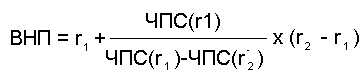 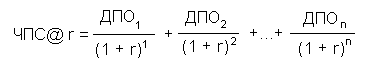 



          91. Годовой денежный поток Недропользователя (ДПН) определяется
как разница между Совокупным годовым доходом Недропользователя и
затратами, произведенными Недропользователем при осуществлении
деятельности Контракта на недропользование в отчетный год.




          92. Сумма Совокупного годового дохода, полученного
Недропользователем по деятельности в рамках Контракта на
недропользование, определяется в соответствии с Налоговым
законодательством, действующим на дату заключения Контракта.




          93. К затратам, произведенным Недропользователем в рамках
действия Контракта в отчетном году, относятся следующие виды 
расходов, фактически произведенные Недропользователем по 
деятельности, связанной с Недропользованием в рамках Контракта на 
недропользование в отчетном году:




          1) капитальные затраты - затраты, капитализируемые в ходе
осуществления Операций по недропользованию и амортизируемые в
соответствии с налоговым законодательством (по Контрактам, 
заключаемым по территориям, на которых имеются открытые 
Месторождения, к капитальным затратам первого года относится 
остаточная стоимость основных фондов, имеющихся на дату заключения 
Контракта);




          2) затраты, относимые на вычеты в соответствии с Налоговым
законодательством, за исключением начисленных сумм амортизации по
капитальным затратам и вознаграждений (интереса) по заемным 
средствам;




          3) суммы Подоходного налога Недропользователя и Налога на




дивиденды, начисленные за отчетный год, а также сумма Налога на
сверхприбыль, начисленного за год, предшествующий отчетному,
исчисленные в соответствии с Налоговым законодательством.
     94. Исчисленная, в соответствии с пунктами 91, 92 и 93 настоящей
Инструкции, сумма годового денежного потока наличности, для целей
исчисления Внутренней нормы прибыли при расчете Налога на
сверхприбыль, корректируется на Индекс Инфляции.
     95. Корректировка годовых денежных потоков производится, начиная
со второго года деятельности по следующей формуле:
                        ДПН(n)
ДПО (n) = ----------------------------------
          (1+ИИ1) х (1+ИИ2) х ...х (1+ИИn-1)
     где:
           ДПН - денежный поток Недропользователя отчетного года,
                 исчисленный в соответствии с пунктами 91-93 
                 настоящей Инструкции;
           ДПО - Откорректированный Денежный Поток на Индекс 
                 Инфляции;
           ИИ  - Индекс Инфляции;
           1, 2, ...n - период времени (год).
     96. Индекс инфляции на соответствующий год определяется
уполномоченным государственным органом.
     Пример: Компания, заключившая Контракт на недропользование, 
осуществляла деятельность по разработке Месторождения и Добыче 
углеводородов в течение 10 лет. В результате осуществления деятельности у 
нее сложились следующие результаты:
                                                            (млн.тенге)
___________________________________________________________________________
 № !     Показатели   !1-й !2-й !3-й !4-й !5-й !6-й !7-й  ! 8-й !9-й !10-й 
п/п!                  !год !год !год !год !год !год !год  ! год ! год !год
___!__________________!____!____!____!____!____!____!_____!_____!_____!___
_1_!_______2__________!_3__!__4_!_5__!__6_!__7_!__8_!__9__!__10_!__11_!_12
 1 Доход от основной  !    !    !    !    !    !    !     !     !     ! 
   деятельности       !    !400 !500 !800 !1000!1200!1400 !1500 !1400 !1400
___________________________________________________________________________
 2 Прочий доход, 
   связанный с 
   осуществлением 
   деятельности,     
   предусмотренной 
   Контрактом                         50                   80         50  
___________________________________________________________________________
 3 Совокупный      
   годовой доход
   (стр.1 + стр.2)          400  500  850  1000 1200 1400 1580  1400  1450
___________________________________________________________________________
 4 Роялти - 5% 
   (стр.1*5%)(в данном  
   примере установлено,
   что объект обложения
   Роялти равен по 
   сумме Совокупному
   годовому доходу, а
   также взята
   фиксированная ставка
   Роялти на весь период
   деятельности
   Недропользователя)       20   25   40   50   60   70  75  70  70
___________________________________________________________________________
 5 Капитальные затраты 500  400  300  200  100     
___________________________________________________________________________
 
 6 Вычеты, в том числе:100  350  300  400  450  550  650   800   650   550
___________________________________________________________________________
 7 - амортизация            100  150  200  200  150  100   80    70    70
___________________________________________________________________________
 8 - проценты по 
     займам и кредитам       30   40   50   40   20
___________________________________________________________________________
 9 Убытки прошлых лет       100  70
___________________________________________________________________________
10 Налогооблагаемый 
   доход (стр.3 -
   стр.4 - стр.6 - 
   стр.9)              -100 -70  105  410  500  590  680  705   680   830
___________________________________________________________________________
11 Подоходный налог
   -30%(стр.10*30%)              31.5 123  150  177  204  211.5 204   249
___________________________________________________________________________
12 Доход после уплаты 
   подоходного налога 
   (стр.10 - стр.11)   -100 -70  73.5 287  350  413  476  493.5 476   581
___________________________________________________________________________
13 Дивиденды, 
   выплачиваемые 
   компанией                                    100  150  200   200   200
___________________________________________________________________________
14 Налог на дивиденды 
   - 15% (стр.13*15%)                           15   22.5 30    30    30
___________________________________________________________________________
15 Налог на 
   сверхприбыль, 
   уплаченный в 
   предыдущий год                                             37,07 47,05
___________________________________________________________________________
16 Чистый Доход 
   (Убыток) (стр.12 -
   стр.14 - стр.15)    -100 -70  73.5 287  350  398  453.5 463.4 392,13 
504 
        
___________________________________________________________________________
17 Денежный поток
   Недропользователя
   (стр.16 - стр.5 +
   стр.7 + стр.8 +
   стр.9)          -600,0 -240,0 33.5 337,0 490,0 568,0 553,5 543,4 461,9 
574,0
___________________________________________________________________________
18 Внутренняя норма 
   прибыли до 
   корректировки на 
   индекс инфляции    н/р  н/р  н/р  -26,99 0,75 15.03 22,39 26,65 28,96 
30,84
                                       %     %     %     %     %     %     
%
___________________________________________________________________________
19 Индекс инфляции    3.0% 3.0% 4.0%  4.0%   4.0% 5.0%  4.0%  4.0%  3.0%  
3.0%
___________________________________________________________________________
20 Откорректиро-
   ванные денеж-
   ные потоки     -600,0 -233,0 31,6 305,4 427,0 477,3 442,8 418,0 339,63 
407,9        
___________________________________________________________________________
21 Внутренняя норма
   прибыли         н/р   н/р   н/р   н/р  -2,63  11.13 18,14 22,21 24,39 
26,17
                                           %       %     %     %     %     
%
___________________________________________________________________________
22 Ставка налога 
   на сверхприбыль                                             8%   12%   
18%
___________________________________________________________________________
23 Сумма налога на
   сверхприбыль
   (стр.16*стр.22)                                          37,07 47,05 
90,72
___________________________________________________________________________
     После расчета денежных потоков производится корректировка денежных 
потоков на индекс инфляции, начиная со второго года деятельности, по 
установленной формуле:
     ДПО (1) = -600
     
                   -240
     ДПО (2) = _____________ = -233
                 (1+0,03)   
     
                     33,5   
     ДПО (3) = _________________ = 31,6
               (1+0,03)х(1+0,03)
                                    574
ДПО(10)______________________________________________________________= 
407,9
     (1+0,03)х(1+0,03)х(1+0,04)х(1+0,04)х(1+0,04)х(1+0,05)х(1+0,04)х
                       (1+0,04)х(1+0,03)     
     
     После корректировки денежных потоков рассчитывается Чистая 
Приведенная Стоимость (ЧПС) для каждого года. При этом, надо учесть, что 
подсчет следует производить, если в сумме рассчитываемых 
откорректированных годовых потоков денежной наличности получается 
положительный результат. В данном примере это происходит на 6-й год.
     
     -600 + (-233) + 31,6 + 305,4 + 427 + 477,3 = 408,3
     
     Рассчитаем ЧПС для 6-го года
     
               -600      -233      31,6      305,4       427       477,3
     ЧПС(11)= _______ + _______ + _______ + ________ + ________ + _______ =
                              2         3          4          5          6
             (1+0,11)  (1+0,11)  (1+0,11)   (1+0,11)   (1+0,11)   (1+0,11)
     
     = (-540,54) + (-189,1) + 23,1 + 201,18 + 253,4 + 255,18 = 3,22
     
               -600      -233      31,6      305,4       427       477,3
     ЧПС(12)= _______ + _______ + _______ + ________ + ________ + _______ =
                               2         3         4          5          6
              (1+0,12) (1+0,12)  (1+0,12)  (1+0,12)   (1+0,12)   (1+0,12)
     
     = (-535,7) + (-185,75) + 22,5 + 194,1 + 242,3 + 241,8 = -20,75
     
     
     ВНП для 6-го года
     
                3.22                          3,22
     ВНП=0,11+_____________х(0,12-0,11)=0,11+________х 0,01=0,1113=11,13%
              3,22-(-20,75)                   23,97
     Аналогично производится расчет для последующих лет.
<*>

     
     Сноска. Пример в пункте 96 - в новой редакции согласно приказу 
Налогового комитета Минфина РК от 10.7.98г. N 62.
        Глава 24. Ставки и сроки уплаты Налога на сверхприбыль
     97. Ставки Налога на сверхприбыль установлены в следующих
размерах:
---------------------------------------------------------------------
Внутренняя норма прибыли (ВНП), %       | Ставка Налога на сверх-
                                        | прибыль в % к Чистому
                                        | Доходу за отчетный год
---------------------------------------------------------------------
     менее или равна 20                              О
более 20, но менее или равна 22                      4
более 22, но менее или равна 24                      8
более 24, но менее или равна 26                      12
более 26, но менее или равна 28                      18
более 28, но менее или равна 30                      24
           более 30                                  30
---------------------------------------------------------------------





          98. Декларация по Налогу на сверхприбыль представляются
Недропользователями органам Налоговой службы по месту налоговой
регистрации до десятого апреля года, следующего за отчетным по форме,
установленной в Приложении N 7 к настоящей Инструкции. 
<*>
 




          Сноска. Пункт 98 - с изменениями, внесенными приказом МГД РК от 22 
декабря 1999 года N 1571  
 V991055_ 
 . 




          99. Налог на сверхприбыль уплачивается до пятнадцатого апреля
года, следующего за отчетным.




          100. Налог на сверхприбыль выплачивается в денежной форме.








                            Раздел VIII. Порядок установления и уплаты




                                                  Исторических затрат








                                Глава 25. Порядок установления размера 




                                  исторических затрат, срок уплаты сумм 




                          возмещения исторических затрат и отчетность 
<*>



          Сноска. Название главы - в новой редакции согласно приказу МГД РК от 
22 декабря 1999 года N 1571  
 V991055_ 
 . 








          101. Историческими затратами являются суммарные прошлые затраты
государства, связанные с поисками и разведкой Месторождений на
Контрактной территории и обустройством открытых на ней Месторождений 
и подлежащие возмещению при эксплуатации этих Месторождений.




          102. Размер Исторических затрат устанавливается в соответствии с
Положением, утвержденным совместным приказом Министерства финансов
Республики Казахстан и Министерства энергетики и природных ресурсов 
"О порядке определения и возмещения исторических затрат, понесенных
государством на геологическое изучение Контрактной территории, и
порядке приобретения геологической информации" от 18 августа 1997
года.




          103. Фактически выплаченные Недропользователем в бюджет суммы 
возмещения Исторических затрат, произведенных государством на Контрактных 
территориях, подлежат вычету из Совокупного годового дохода в виде 
амортизационных отчислений в порядке, определенном пунктом 28 Настоящей 
Инструкции. 
<*>



          Сноска. Пункт 103 - в новой редакции согласно приказу Налогового 
комитета Минфина РК от 10.7.98г. N 62.




          103-1. Порядок, сроки уплаты сумм возмещения исторических затрат и 
отчетность по данным суммам устанавливаются индивидуально в каждом 
контракте на недропользование. 
<*>



          Сноска. Глава 25 дополнена новым пунктом 103-1 согласно приказу МГД 
РК от 22 декабря 1999 года N 1571  
 V991055_ 
 . 




          104. Суммы возмещения Исторических затрат уплачиваются в бюджет 
в сроки и порядке, установленные в Контрактах на недропользование.








                        Раздел VIII-I. Платежи недропользователей, 




                                    подлежащие уплате в бюджет до 




                          заключения Контракта на недропользование 
<*>



          Сноска. Инструкция дополнена новым разделом VIII-I согласно приказу 
МГД РК от 22 декабря 1999 года N 1571  
 V991055_ 
 . 








                                Глава 26-1. Общие положения о платежах








          104-1. Отчисления, ранее вносимые недропользователями в 
Республиканский фонд охраны недр и воспроизводства минерально-сырьевой 
базы и фиксированные рентные платежи, по полезным ископаемым, до 
заключения контрактов на недропользование (далее - плата), зачисляемые в 
доход республиканского бюджета в виде роялти, являются обязательными 
платежами недропользователей, независимо от форм собственности.




          104-2. Обязательства по внесению платы наступают у недропользователей 
при следующих необходимых условиях:




          добываемое ими полезное ископаемое находится на государственном учете 
как балансовые запасы, за исключением подземных вод, по которым 
обязательства по внесению платы наступают с момента их использования;




          проектом разработки месторождения предусматривается использование 
этого полезного ископаемого;




          получение в уполномоченном органе соответствующей лицензии на право 
добычи полезного ископаемого.




          104-3. Выплата платы производится в денежной форме.








                                            Глава 26-2. Общие условия 




                                  исчисления и сроки внесения платы








          104-4. Основанием для исчисления платы является добыча полезных 
ископаемых.




          104-5. Плата исчисляется на основе ставок возмещения затрат на 
геологоразведочные работы по воспроизводству минерально-сырьевой базы и 
фиксированных (рентных) платежей на нефть, газ и уголь (далее - "Ставки"), 
размеры которых устанавливаются Правительством Республики Казахстан.




          104-6. Недропользователи, эксплуатирующие месторождения комплексных 
руд, производят плату за каждый полезный компонент в руде.




          104-7. Уплаченная плата, в пределах начисленной, подлежит 
вычету из совокупного годового дохода недропользователя.








                                  Глава 26-3. Объект обложения платой








          104-8. Объектом обложения платой является стоимость объема добытых 
полезных ископаемых за отчетный период, рассчитанная по средней цене 
реализации (с учетом положений пунктов 55, 56, 56-1, 59 и 60 настоящей 
Инструкции) первого товарного продукта, полученного из добытых полезных 
ископаемых за отчетный период. 




          104-9. В случае отсутствия у водопользователя средств учета 




добываемой воды, плата начисляется на объем потребления, согласованный с 
соответствующими территориальными органами по водному хозяйству Комитета 
по водным ресурсам Министерства природных ресурсов и охраны окружающей 
среды Республики Казахстан, исходя из технологических норм водопотребления 
и реальных (фактических) сроков эксплуатации тех или иных водоисточников.
             Глава 26-4. Порядок определения размера платы
     
     104-10. Исчисление платы (за исключением фиксированных рентных 
платежей на нефть, газ и уголь) в денежном выражении производится по 
формуле:
      Ц * С * Зп
П = --------------- ,
        100
     
     где: П - плата;
     Ц - средняя цена реализации единицы конечной продукции;
     С - размер ставки в процентах от цены реализации;
     Зп - количество добытых полезных ископаемых за отчетный период.
                   Глава 26-5. Порядок уплаты платы
     
     104-11. Отчетным периодом по определению платежей платы является 
календарный месяц.





          104-12. Плательщики ежемесячно, а если среднемесячные платежи за 
квартал составляют менее 1 000 месячных расчетных показателей, то 
ежеквартально, не позднее 15-го числа месяца, следующего за отчетным 
периодом, представляют налоговым органам по месту своего нахождения 
декларацию по форме, установленной в Приложении 6 к настоящей Инструкции.




          104-13. Учет начисленных и поступивших платежей осуществляется 
налоговыми органами на карточках лицевых счетов налогоплательщиков по 
установленной форме.








              Раздел IХ. Административные положения по налогообложению




                                                    Недропользователей








                              Глава 27. Общие положения по организации




                    контрольно-экономической работы органов налоговой




                              службы по вопросам обеспечения полноты и




                            своевременности уплаты Недропользователями




                              налогов и платежей и соблюдения условий




                          Контрактов на недропользование, относящихся




                                                  к Налоговому режиму








          105. В организации и проведении контрольно-экономической работы
по вопросам обеспечения полноты и своевременности уплаты
Недропользователями налогов и платежей и соблюдения условий 
Контрактов на недропользование, относящихся к Налоговому режиму, 
органы налоговой службы руководствуются положениями Налогового 
законодательства Республики Казахстан, в том числе положениями 
настоящей Инструкции и положениями заключенных Контрактов.




          106. Органы налоговой службы должны своевременно обеспечить
постановку на налоговый учет Недропользователей, работающих на
основании Контрактов на недропользование. При этом, необходимо
учитывать, что налоговый учет ведется по каждому Контракту отдельно и
налогоплательщик, осуществляющий деятельность по нескольким 
Контрактам на недропользование, обязан встать на налоговый учет по 
каждому такому Контракту в отдельности.




          107. При постановке на налоговый учет Недропользователем
предоставляются в орган налоговой службы нотариально заверенные копии
Контракта на недропользование и Лицензии, помимо документов,
предоставляемых в установленном порядке для всех налогоплательщиков.




          108. Для обеспечения стабильности Налогового режима Контрактов 
на недропользование органы налоговой службы обязаны:




          1) осуществлять контроль за соблюдением законодательства,
действующего на момент заключения Контракта в пределах своей
компетенции;




          2) осуществлять контроль за соблюдением условий уплаты
Специальных платежей и налогов недропользователей;




          3) в случае изменений законодательства или вступления в силу
новых нормативных актов, приводящих к невозможности соблюдения
положений действующих Контрактов на недропользование и существенному
изменению их общих экономических условий, ставить вопрос о пересмотре
условий этих Контрактов на недропользование для восстановления 
баланса экономических интересов Республики Казахстан, существовавшего 
на момент заключения Контракта.








                Глава 28. Составление и хранение учетной документации








          109. Недропользователи обязаны вести и хранить учетную
документацию в соответствии с законодательством Республики Казахстан,
актами Министерства финансов Республики Казахстан и Налогового
комитета Министерства финансов Республики Казахстан.




          110. В случае, если отдельные документы Недропользователя
составлены на иностранных языках, финансовые органы и налоговая 
служба вправе потребовать их перевода на казахский или русский языки.








                      Глава 29. Подача налоговых деклараций и сведений




                                                о доходах и имуществе








          111. Недропользователи представляют органам налоговой службы
налоговые декларации и сведения о доходах и имуществе в сроки и по
формам, установленным законодательством Республики Казахстан, а по
отдельным видам налогов и платежей в сроки и по формам, установленным
настоящей Инструкцией или Контрактом.




          112. Недропользователь представляет в органы налоговой службы
отдельные декларации по каждому контракту на недропользование и
сведения о доходах и имуществе.




          113. Налоговые декларации и сведения о доходах и имуществе 
должны быть подписаны Недропользователем или, в случае отсутствия или
недееспособности Недропользователя, его законным представителем,
аудитором, оказывающим услуги по составлению налоговых деклараций и
сведений о доходах и имуществе Недропользователя, который обязан
подписать указанные декларации и сведения о доходах и имуществе,
проставить печать и указать свой регистрационный номер
налогоплательщика.




          114. Продление сроков предоставления налоговых деклараций и
сведений о доходах и имуществе производится в соответствии с
законодательством Республики Казахстан на основании просьбы
Недропользователя.








                      Глава 30. Порядок применения финансовых санкций








          115. Штрафные санкции и пени, за нарушения Налогового
законодательства и несвоевременное внесение в бюджет налогов и
платежей применяются к Недропользователям в соответствии с Налоговым
законодательством, действующим на момент обнаружения нарушений.








                    Глава 31. Уплата и зачисление налогов и платежей








          116. Все налоги, пошлины и платежи уплачиваются в тенге, если
иное не предусмотрено законодательством Республики Казахстан.




          117. Налоги и платежи, уплачиваемые Недропользователями,
зачисляются в порядке, установленном законодательством Республики
Казахстан, на счета, указываемые органами налоговой или финансовой
служб Республики Казахстан.




          118. В случае регистрации Недропользователя в органе налоговой
службы за пределами административно-территориального формирования,
на котором находится Контрактная территория или, если орган
оперативного управления Недропользователя находится за пределами
административно-территориального формирования, органы налоговой
службы данных территорий, с целью обеспечения действенного контроля 
за уплатой Недропользователя налогов и платежей и распределения в
соответствии с установленным законодательством порядком сумм налогов
между соответствующими бюджетами, должны обеспечивать взаимодействие
по обмену информацией и проведению контрольных мероприятий.








                      Глава 32. Порядок разрешения споров и вопросов,




                  возникающих при налогообложении Недропользователей,




                                              работающих по Контрактам








          119. Споры и вопросы, возникающие при налогообложении
Недропользователей, работающих по Контрактам, разрешаются в порядке и
сроки, предусмотренные законодательством Республики Казахстан и
условиями Контракта.





                                          Приложение N 1



                                 к Инструкции Налогового Комитета
                                      Министерства финансов
                                      Республики Казахстан
                                   от "29" декабря 1997 г. N 1
<*>



     Сноска. Приложение 1 - с изменениями и дополнениями, внесенными 
приказом Налогового комитета Минфина РК от 10.7.98г. N 62.
                                     Налоговое управление по
     _________________________   ________________________________
     (регистрационный номер              (району, городу)
      налогоплательщика)
___________________________    Срок представления ________________
(полное наименование           Фактически представлено ____________
плательщика
_____________________________________________________________________
_____________________________________________________________________
          (полное наименование Контракта на недропользование)
                              ДЕКЛАРАЦИЯ
                         по подписному бонусу
---------------------------------------------------------------------
Показатели                     |  Код    |
                               |  строки |
---------------------------------------------------------------------
             1                 |    2    |              3
---------------------------------------------------------------------
Дата заключения Контракта         010
Срок уплаты подписного бонуса,    020
установленный Контрактом
Дата уплаты подписного бонуса     030
Сумма подписного бонуса, к        040
уплате в бюджет
---------------------------------------------------------------------
Наименование всех банков, в которых имеются расчетные и другие счета
предприятия
Наименование учреждения банка      Номер счета
_______________________________    ____________________
Руководитель предприятия           Руководитель налогового управления
(объединения, организации)
_______________________________    _____________________________
     (подпись)                                (подпись)
   Главный бухгалтер                      Начальник отдела
 ________________________               ________________________
      (подпись)                               (подпись)
     Я заявляю, что представленная здесь информация является полной и 
достоверной. Я знаю, что нарушение Налогового кодекса ведет к 
ответственности перед бюджетом.
     Примечание:
     Форма декларации может меняться по согласованию с Министерством
финансов Республики Казахстан в зависимости от условий, установленных
контрактом на недропользование.

                                          Приложение N 2



                                 к Инструкции Налогового Комитета
                                      Министерства финансов
                                      Республики Казахстан
                                   от "29" декабря 1997 г. N 1
<*>



     Сноска. Приложение 2 - с изменениями и дополнениями, внесенными 
приказом Налогового комитета Минфина РК от 10.7.98г. N 62.
                                  Налоговое управление по
     _________________________   ________________________________
     (регистрационный номер           (району, городу)
      налогоплательщика)
___________________________    Срок представления ________________
(полное наименование           Фактически представлено ____________
   плательщика
_____________________________________________________________________
_____________________________________________________________________
          (полное наименование Контракта на недропользование)
                              ДЕКЛАРАЦИЯ
                 по бонусу коммерческого обнаружения
---------------------------------------------------------------------
      Показатели             |Код   |Единица  |По данным  |По данным
                             |строки|измерения|плательщика|налогового
                             |      |         |           |Управления
---------------------------------------------------------------------
             1               |  2   |    3    |      4    |    5
---------------------------------------------------------------------
Дата утверждения                010
коммерческого обнаружения
Срок уплаты бонуса              020
коммерческого обнаружения,
установленный Контрактом
Дата уплаты бонуса              030
коммерческого обнаружения
Объем извлекаемых полезных      040
ископаемых, по видам:
1.
2.
3.
4.
5.
Цена за единицу объема          050
извлекаемых полезных
ископаемых, по видам:
1.
2.
3.
4.
5.
Стоимость объема извлекаемых    060    тыс.
полезных ископаемых, по                тенге
видам:
1.
2.
3.
4.
5.
Стоимость объема извлекаемых    070    тыс.
полезных ископаемых                    тенге
ВСЕГО:
Ставка бонуса коммерческого     080      %
обнаружения от стоимости
извлекаемых запасов
Сумма бонуса коммерческого      090    тыс.
обнаружения, к уплате                  тенге
в бюджет
---------------------------------------------------------------------
Наименование всех банков, в которых имеются расчетные и другие счета
предприятия:
Наименование учреждения банка                   Номер счета
_____________________________                   __________________
_____________________________                   __________________
_____________________________                   __________________
_____________________________                   __________________
_____________________________                   __________________
_____________________________                   __________________
 Руководитель предприятия                Руководитель налогового
(объединения, организации)                      Управления
_____________________________            _________________________
     (подпись)                                    (подпись)
     Главный бухгалтер                       Начальник отдела
_____________________________            _________________________
     (подпись)                                    (подпись)
     ____________________                   __________________
     





          Я заявляю, что представленная здесь информация является полной и 
достоверной. Я знаю, что нарушение Налогового кодекса ведет к 
ответственности перед бюджетом.








          Примечание:




          1. Форма декларации применяется для Контрактов, в которых
размер бонуса коммерческого обнаружения установлен в процентном
отношении от стоимости обнаруженных извлекаемых запасов.




          2. Форма декларации может меняться по согласованию с 
Министерством финансов Республики Казахстан в зависимости от условий, 
установленных контрактом на недропользование.





                                          Приложение N 3



                                 к Инструкции Налогового Комитета
                                      Министерства финансов
                                      Республики Казахстан
                                  от "29" декабря 1997 г. N 1
<*>



     Сноска. Приложение 3 - с изменениями и дополнениями, внесенными 
приказом Налогового комитета Минфина РК от 10.7.98г. N 62.
                                   Налоговое управление по
     _________________________   ________________________________
     (регистрационный номер            (району, городу)
      налогоплательщика)
___________________________    Срок представления ________________
(полное наименование           Фактически представлено ____________
     плательщика
_____________________________________________________________________
_____________________________________________________________________
          (полное наименование Контракта на недропользование)
                              ДЕКЛАРАЦИЯ
                  по бонусу коммерческого обнаружения
---------------------------------------------------------------------
Показатели                     |  Код    |
                               |  строки |
---------------------------------------------------------------------
             1                 |    2    |              3
---------------------------------------------------------------------
Дата утверждения коммерческого    010
обнаружения
Срок уплаты бонуса                020
коммерческого обнаружения,
установленный Контрактом
Дата уплаты бонуса                030
коммерческого обнаружения
Размер бонуса коммерческого       040
обнаружения, подлежащий уплате
в бюджет
---------------------------------------------------------------------
Наименование всех банков, в которых имеются расчетные и другие счета
предприятия:
Наименование учреждения банка                      Номер счета
_______________________________                 ____________________
Руководитель предприятия           Руководитель налогового управления
(объединения, организации)
_______________________________    _____________________________
     (подпись)                                (подпись)
     Главный бухгалтер                      Начальник отдела
 ________________________               ________________________
      (подпись)                                (подпись)





          Я заявляю, что представленная здесь информация является полной и 
достоверной. Я знаю, что нарушение Налогового кодекса ведет к 
ответственности перед бюджетом.








          Примечание:




          1. Форма декларации применяется для Контрактов, в которых
размер бонуса коммерческого обнаружения установлен в фиксированной
сумме.




          2. Форма декларации может меняться по согласованию с 
Министерством финансов Республики Казахстан в зависимости от условий, 
установленных контрактом на недропользование.





                                          Приложение N 4



                                 к Инструкции Налогового Комитета
                                      Министерства финансов
                                      Республики Казахстан
                                  от "29" декабря 1997 г. N 1
<*>



     Сноска. Приложение 4 - с изменениями и дополнениями, внесенными 
приказом Налогового комитета Минфина РК от 10.7.98г. N 62.
                                     Налоговое управление по
     _________________________   ________________________________
     (регистрационный номер             (району, городу)
      налогоплательщика)
___________________________    Срок представления ________________
(полное наименование           Фактически представлено ____________
   плательщика
_____________________________________________________________________
_____________________________________________________________________
          (полное наименование Контракта на недропользование)
                              ДЕКЛАРАЦИЯ
                           по бонусу добычи
                     Условия уплаты бонуса добычи,
             установленные Контрактом на недропользование
---------------------------------------------------------------------
        Уровни                          |  Размер Бонуса добычи
---------------------------------------------------------------------
                                        |
---------------------------------------------------------------------
                                        |
---------------------------------------------------------------------
                                        |
---------------------------------------------------------------------
                                        |
---------------------------------------------------------------------
                                        |
---------------------------------------------------------------------
                                        |
---------------------------------------------------------------------
                                        |
---------------------------------------------------------------------
      Фактически возникшие обязательства по уплате Бонуса добычи
---------------------------------------------------------------------
      Показатели             |Код   |Единица  |По данным  |По данным
                             |строки|измерения|плательщика|налоговой
                             |      |         |           |инспекции
---------------------------------------------------------------------
             1               |  2   |    3    |      4    |    5
---------------------------------------------------------------------
Достигнутый уровень добычи      010
Объем добытых полезных          020
ископаемых
Средняя цена единицы объема     030
полезных ископаемых
Стоимость объема извлекаемых    040
полезных ископаемых
Ставка бонуса добычи            050     %
Сумма бонуса добычи,            060
подлежащая внесению в доход
бюджета
Срок уплаты                     070
---------------------------------------------------------------------
Наименование всех банков, в которых имеются расчетные и другие счета
предприятия:
Наименование учреждения банка                   Номер счета
_____________________________                   __________________
_____________________________                   __________________
_____________________________                   __________________
_____________________________                   __________________
_____________________________                   __________________
_____________________________                   __________________
 Руководитель предприятия                   Руководитель налогового
(объединения, организации)                         Управления
_____________________________            _________________________
     (подпись)                                    (подпись)
     Главный бухгалтер                       Начальник отдела
_____________________________            _________________________
     (подпись)                                    (подпись)
     ____________________                   __________________
     





          Я заявляю, что представленная здесь информация является полной и 
достоверной. Я знаю, что нарушение Налогового кодекса ведет к 
ответственности перед бюджетом.








          Примечание:




          1. Форма декларации применяется для Контрактов, в которых
размер бонуса добычи установлен в процентном отношении от стоимости
добытых полезных ископаемых.




          2. Форма декларации может меняться по согласованию с 
Министерством финансов Республики Казахстан в зависимости от условий, 
установленных контрактом на недропользование.





                                          Приложение N 5



                                 к Инструкции Налогового Комитета
                                      Министерства финансов
                                      Республики Казахстан
                                  от "29" декабря 1997 г. N 1
<*>



     Сноска. Приложение 5 - с изменениями и дополнениями, внесенными 
приказом Налогового комитета Минфина РК от 10.7.98г. N 62.
                                    Налоговое управление по
     _________________________   ________________________________
     (регистрационный номер             (району, городу)
      налогоплательщика)
___________________________    Срок представления ________________
(полное наименование           Фактически представлено ____________
   плательщика
_____________________________________________________________________
_____________________________________________________________________
          (полное наименование Контракта на недропользование)
                              ДЕКЛАРАЦИЯ
                           по бонусу добычи
                     Условия уплаты бонуса добычи,
             установленные Контрактом на недропользование
---------------------------------------------------------------------
        Уровни                          |  Размер Бонуса добычи
---------------------------------------------------------------------
                                        |
---------------------------------------------------------------------
                                        |
---------------------------------------------------------------------
      Фактически возникшие обязательства по уплате Бонуса добычи
---------------------------------------------------------------------
Показатели                     |  Код    |
                               |  строки |
---------------------------------------------------------------------
             1                 |    2    |              3
---------------------------------------------------------------------
Достигнутый уровень добычи        010
Сумма бонуса добычи               020
Срок уплаты                       030
---------------------------------------------------------------------
Наименование всех банков, в которых имеются расчетные и другие счета
предприятия:
Наименование учреждения банка      Номер счета
_______________________________    ____________________
Руководитель предприятия           Руководитель налогового управления
(объединения, организации)
_______________________________    _____________________________
     (подпись)                                (подпись)
   Главный бухгалтер                      Начальник отдела
 ________________________               ________________________
     (подпись)                                (подпись)





          Я заявляю, что представленная здесь информация является полной и 
достоверной. Я знаю, что нарушение Налогового кодекса ведет к 
ответственности перед бюджетом.








          Примечание:




          1. Форма декларации применяется для Контрактов, в которых
размер бонуса коммерческого обнаружения установлен в фиксированной
сумме.




          2. Форма декларации может меняться по согласованию с 
Министерством финансов Республики Казахстан в зависимости от условий, 
установленных контрактом на недропользование.





                                          Приложение N 6



                                 к Инструкции Налогового Комитета
                                      Министерства финансов
                                      Республики Казахстан
                                  от "29" декабря 1997 г. N 1
<*>



     Сноска. Приложение 6 - с изменениями и дополнениями, внесенными 
приказом Налогового комитета Минфина РК от 10.7.98г. N 62.
                                    Налоговое управление по
     _________________________   ________________________________
     (регистрационный номер            (району, городу)
      налогоплательщика)
___________________________    Срок представления ________________
(полное наименование           Фактически представлено ____________
   плательщика
_____________________________________________________________________
_____________________________________________________________________
          (полное наименование Контракта на недропользование)
                              ДЕКЛАРАЦИЯ
                              по роялти
                       за_____________________
                         (месяц, квартал, год)
---------------------------------------------------------------------
      Показатели             |Код   |По данным  |По данным
                             |строки|налогопла- |налогового
                             |      |тельщика   |управления
-----------------------------------------------------------
             1               |  2   |     3     |    4
---------------------------------------------------------------------
Объем добытых полезных          010
ископаемых за_______________
Средняя цена реализации         020
полезных ископаемых
за_____________________
Объект обложения роялти         030
за__________________________
  (стр.010* стр.020)
Ставка роялти                   040
за_______________________
Сумма роялти, к уплате в        050
бюджет
за_______________________
  (стр.030* стр.040/100)
---------------------------------------------------------------------
Наименование всех банков, в которых имеются расчетные и другие счета
предприятия:
Наименование учреждения банка                   Номер счета
_____________________________                   __________________
 Руководитель предприятия             Руководитель органа налоговой
(объединения, организации)                         службы
_____________________________            _________________________
     (подпись)                                    (подпись)
   Главный бухгалтер                          Начальник отдела
_____________________________            _________________________
     (подпись)                                    (подпись)
____________________
  (номер телефона)
     Я заявляю, что представленная здесь информация является полной и 
достоверной. Я знаю, что нарушение Налогового кодекса ведет к 
ответственности перед бюджетом.
     
     Примечание: Форма декларации может меняться по согласованию с
налоговым органом по месту регистрации налогоплательщика в 
зависимости от условий, установленных контрактом на недропользование.

                                          Приложение N 7



                                 к Инструкции Налогового Комитета
                                      Министерства финансов
                                      Республики Казахстан
                                   от "29" декабря 1997 г. N 1
<*>



     Сноска. Приложение 7 - в новой редакции согласно приказу Налогового 
комитета Минфина РК от 10.7.98г. N 62.
____________________________       Налоговое управление по_____________
(регистрационный номер             ____________________________________
налогоплательщика)                          (району, городу)
____________________________       Срок представления__________________
(полное наименование 
плательщика)                       Фактически представлено_____________
_______________________________________________________________________
       (полное наименование Контракта на недропользование)     
     
                             Декларация
                      по налогу на сверхприбыль
                      за____________________год
___________________________________________________________________________
        Показатель       !  Код   !    По данным      !По данным налогового
                         ! строки ! налогоплательщика !     управления
_________________________!________!___________________!___________________
____________1____________!____2___!_________3_________!_________4_________
Сумма чистого дохода за
отчетный период              010
Внутренняя норма прибыли 
на конец отчетного 
периода (%)                  020
Ставка налога (%)            030
Сумма налога на
сверхприбыль, к 
уплате в бюджет              040
_____________________
(стр.010*стр.030/100)
___________________________________________________________________________
Наименование всех банков, в которых имеются расчетные и другие счета 
предприятия          
Наименование учреждения банка               Номер счета
     
_______________________________             _______________________
Руководитель предприятия                    Руководитель органа
(объединения, организации)                  налоговой службы
_______________________________             _______________________
      (подпись)                                   (подпись)
Главный бухгалтер                           Начальник отдела
_______________________________             _______________________
      (подпись)                                   (подпись)
_______________________________
   (номер телефона)





          Я заявляю, что представленная здесь информация является полной и 
достоверной. Я знаю, что нарушение Налогового кодекса ведет к 
ответственности перед бюджетом.








          Примечание: Форма декларации может меняться по согласованию с 
налоговым органом по месту регистрации налогоплательщика, в зависимости от 
условий, установленных контрактом на недропользование.






					© 2012. РГП на ПХВ «Институт законодательства и правовой информации Республики Казахстан» Министерства юстиции Республики Казахстан
				